DISTANCAT SOCIALE DHE KUFIJTË KOMUNITARËNdikimi i krizës së COVID-19 Mbi Organizatat e shoqërisë civileNë Evropën Juglindore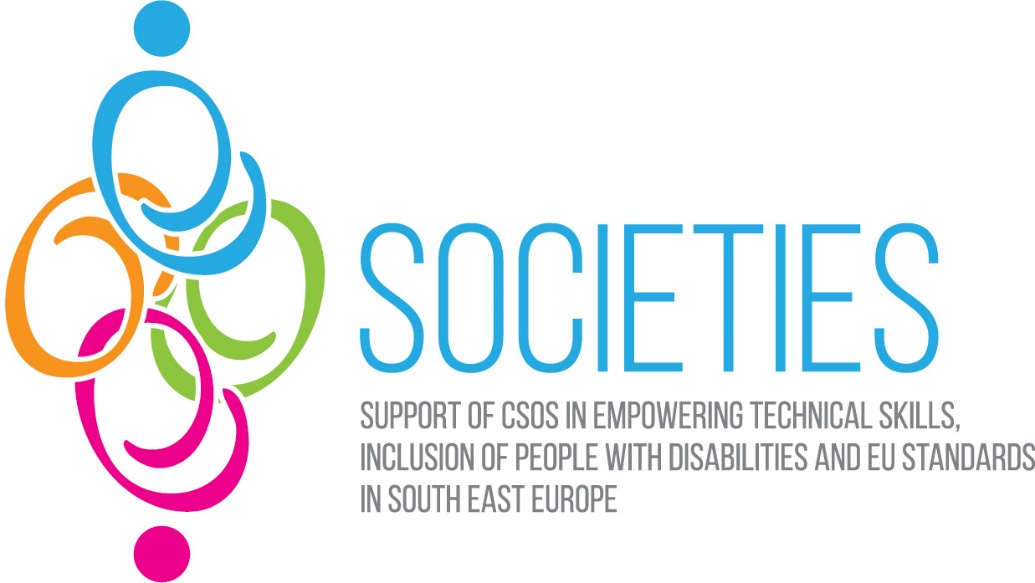 Ky studim u krye me mbështetjen e Bashkimit Evropian. Përmbajtja e këtij botimi është përgjegjësi vetëm e partnerëve të projektit “SOCIETIES 2 – Mbështetje e OSHC në Fuqizimin e Shprehive Teknike, përfshirjen e personave me aftësi të kufizuara dhe standardet e BE në Evropën Juglindore, faza e 2-të” dhe nuk pasqyrojnë domosdoshmërisht pikëpamjet e Bashkimit Evropian. Përmbajtja e këtij studimi është publike dhe mund të shpërndahet falas për qëllime jokomerciale. Nëse vendosni ta përdorni këtë material, ju lutemi tregoni rrjetin SOCIETIES 2 si burimin e tij dhe tregoni faqen e Internetit nga e cila është marrë materiali.LISTA E SHKURTIMEVEKosovë*: Ky emërtim është pa paragjykim ndaj pozicionit dhe statusit, dhe është në pajtim me RKSKB 1244/1999 dhe me opinionin e GJND mbi Deklaratën e Pavarësisë të Kosovës.section IHYRJEPROJEKTI “SOCIETIES 2”Ettore FusaroKoordinator shkencor dhe ekspert i lartë për Evropën Juglindore, Consorzio Communitas Milano, Italy.Projekti “SOCIETIES 2 Mbështetje e OSHC-ve në Fuqizimin e Shprehive Teknike, Përfshirjen e Personave me Aftësi të Kufizuara dhe Standardet e BE në Ballkanin Perëndimor, faza e 2-të” është një projekt shumëvje çar i financuar nga Komisioni Evropian dhe i bashkëfinancuar nga organizatat e Caritas-it. Ai përfaqëson fazën e dytë të projektit SOCIETIES. Projekti financohet në kuadër të programit të BE Mbështetje e Rrjeteve Rajonale Tematike të organizatave të shoqërisë civile, mbështetje e një rrjeti rajonal për të drejtat e grave dhe barazi gjinore, mbështetje e projekteve të vogla që nxisin bashkëpunimin mes komuniteteve dhe qytetarëve nga Serbia dhe Kosova*.“Puna thelbësore” e projektit SOCIETIES 2 është fuqizimi i shoqërisë civile për të marrë pjesë aktivisht në vendimmarrje, si dhe stimulimi dhe mundësimi i një mjedisi ligjor dhe financiar për shoqërinë civile dhe mediumet pluraliste. Projekti nisi më 1 prill 2020, gjatë pandemisë së COVID-19. Të shqetësuar për ndikimin e kësaj krize mbi OSHC edhe ashtu të brishta për personat me aftësi të kufizuara në rajon, stafi drejtues i projektit propoazoi këtë studim për ndikimin e pandemisë mbi organizatat e shoqërisë civile dhe bizneset sociale në Evropën Juglindore. Hyrja dhe metodologjiaEttore FusaroKoordinator shkencor dhe ekspert i lartë për Evropën Juglindore, Consorzio Communitas Milano, Itali.Consorzio Communitas ka kryer këtë sondazh me titull “Distanca sociale dhe kufijtë komunitarë – Ndikimi i krizës së COVID-19 mbi Organizatat e shoqërisë civile në Evropën Juglindore” me qëllim marrjen në analizë të ndikimit të pandemisë së COVID-19 mbi më se 250 Organizata të shoqërisë civile në rajonin e Evropës Juglindore.Ky nuk ishte një ushtrim i thjeshtë të dhënash analitike, por edhe një punë e kujdesshme e dëgjimit të organizatave që u përfshinë. Në këto “kohë të  çuditshme”, më tepër sesa numrat, të dhënat dhe informacionet e dala nga pyetësorët, ishin komentet, dialogjet dhe, në disa raste, “shpërthimet” e zemërimit të përfaqësuesve të larmishëm të shoqatave dhe bizneseve sociale ato që kishin më shumë rëndësi. Nga kjo “kuti” plot me informacione dhe emocione, po dilnin qartazi në pah dy elemente themelore të konceptit “Kohë”:  “një kohë ekonomiko-shoqërore” që kërkon reagime të shpejta ndaj nevojave operacionale të shoqatave dhe përfituesve të tyre; Një “kohë reflektuese-sociale” që kërkon durim, dëgjim, mësim gjuhësh, komunikimesh, mesazhesh, shprehish organizative dhe programatike të reja në perspektivë afatmesme.Balanca mes nevojës për të filluar menjëherë dhe nevojës që kjo të bëhet në mënyrën e duhur është ky çi për të kuptuar analizën dhe rekomandimet që dalin bashkë me këtë dokument. Në këtë këndvështrim, dhe duke u nisur nga analiza e OSHC-ve që punojnë në fushën e aftësisë së kufizuar dhe biznesit social, sondazhi analizon nivele të ndryshme të ndikimit dhe rrjedhojave të shpërthimit të COVID-19:Niveli ekonomik dhe financiarNiveli organizativ dhe menaxherialShëndeti dhe mirëqenia e operatorëve dhe komuniteteveReagimet e donatorëveMetodologjia e përdorurEkipi kërkimor i sondazhitPër të përmbushur kërkesat e projektit SOCIETIES 2, Consorzio Communitas, falë rrjetit të vet të partneritetit dhe anëtarëve të asociuar, shfrytëzoi bashkëpunimin e një ekipi shumëdisiplinor prej 7 ekspertësh, plus kontributin e posa çëm  të autorëve të ndryshëm. Studiuesit (autorët përkatës): Andrea Barachino, Daniele Bombardi, Tiziana Ciampolini, Roberta Del Prete, Alberto Fabbiani, Ettore Fusaro, Lorenzo Leonardi, Federico Marsetti, Shkelzen Marku, Andrea Piscopo, Sonia Sdrubolini, Andrea Tondi, Gianluca Tornese, Anxhela Zeneli.Pjesëmarrësit në sondazh ishin drejtuesit e 266 OSHC-ve: 114 e tyre janë të regjistruara si Shoqata, 83 as OJF kombëtare/organizata jofitimprurëse, 38 Biznese Sociale, 18 Organizata me bazë fetare, 4 fondacione, si dhe 9 “të tjera” (të tilla si grupe informale). Ato e kanë vendndodhjen në Shqipëri (58 të tilla), Bosnjë-Hercegovinë (58), Bullgari (2), Greqi (11), Kosovë* (22), Maqedoninë e Veriut (9), Mal të Zi (52), Serbi (54). Makro-fushat e tyre të punës janë: aftësitë e kufizuara (150 prej tyre); zhvillimi social dhe përkujdesja (116).REAGIMET E QEVERIVE NDAJ KRIZËS SË COVID-19Anxhela Zeneli1, Lorenzo Leonardi21   Diplomë bachelor në ekonomi për tregje ndërkombëtare – nëpunëse civile në Shqipëri.2 Diplomë Master në marrëdhënië ndërkombëtare, paqe, luftë dhe siguri – nëpunës civil në Shqipëri.ShqipëriMasat e miratuara më 24 mars, Kryeministri shpalli “gjendjen e fatkeqësisë natyrore” anembanë vendit. Me masat kufizuese mbetën hapur vetëm dyqanet ushqimore, farmacitë dhe njësitë tregtare që mundësonin distancë të mjaftueshme fizike, duke ndëshkuar kategoritë e tjera me penalitete shumë të ashpra në rast mosbindjeje. Për shkak të mbylljes së kopshteve dhe institucioneve të tjera arsimore, Këshilli i Ministrave u ka bërë thirrje drejtpërdrejt të gjithë punëdhënësve privatë që të gjejnë mundësi për t’u dhënë leje të paguara punonjësve të tyre që kanë fëmijë për të mbajtur,. Bosnjë-HercegovinëMasat e përgjithshme të ndërmarraKëshilli i Ministrave shpalli gjendjen e emergjencës në Bosnjë-Hercegovinë më 17 mars. Të dy entitetet, Federata e Bosnjë-Hercegovinës dhe Republika Srpska, kanë miratuar të njëjtat masa shtrënguese sa i takon mbylljes së kopshteve, shkollave dhe universiteteve, duke vënë shtetrrethimin nga ora 8 e mbrëmjes deri në orën 5 të mëngjesit dhe duke ndaluar lëvizjen e lirë për personat mbi 65 vje ç. Gjatë periudhës së emergjencës, mbetën të hapura vetëm dyqanet ushqimore, farmacitë, stacionet e furnizimit me gaz, zyrat postare dhe bankat, edhe ato me orar pune të reduktuar.BullgariMasa të përgjithshme të miratuaraMasat e COVID-19 në Bullgari u renditën në një Ligj për masat dhe veprimet gjatë një gjendjeje emergjence, që hyri në fuqi me efekt prapaveprues duke filluar nga 13 marsi 2020. mes këtyre masave përfshihen mundësia e arsimimit përmes mësimit në distancë dhe mundësia që gjykatat t’i mbanin seancat online gjatë emergjencave. U parashikua edhe mundësia e zgjatjes së afateve ligjore dhe administrative. GreqiMasa të përgjithshme të miratuaraMenjëherë pas konfirmimit të tre rasteve të para në Greqi, autoritetet shëndetësore dhe shtetërore nxorën udhëzime dhe rekomandime parandaluese. Më 10 mars qeveria vendosi të pezullonte veprimet e institucioneve arsimore të të gjitha niveleve anembanë vendit dhe më pas, më 13 mars, të mbyllte të gjitha kafenetë, baret, muzeumet, qendrat tregtare, objektet sportive dhe restorantet në vend. Nga fundi i marsit, autoritetet greke njoftuan për kufizime të të gjitha lëvizjeve jothelbësore në të gjithë vendin.Kosovë*
Masa të përgjithshme të miratuaraMasat e kufizimit dhe të menaxhimit të krizës në Kosovë* u ndikuan nga shkrirja e koalicionit qeveritar dhe nga votimi parlamentar i mosbesimit kundër kryeministrit. Më 31 mars, Gjykata Kushtetuese i shpalli jokushtetuese disa nga kufizimet e imponuara nga qeveria. Ato përfshinin kufizimet e udhëtimit dhe një shtetrrethim kombëtar, të cilat u shfuqizuan me efekt nga data 13 prill 2020, me pretendimin se dhunonin “të drejtën e qytetarëve për lëvizje të lirë, privatësi dhe liri grumbullimi në mënyrë jokushtetuese”.Mal i ZiMasa të përgjithshme të miratuaraMë 25 prill 2020, Trupa Koordinuese Kombëtare e Malit të Zi shpalli planin për masa zbutëse në katër faza. Në fazën e parë që përfshin masat e mbylljes, u ndaluan tubimet e qytetarëve në vende publike të mbylura dhe të hapura, së bashku me aktivitetet sportive dhe argëtuese në të gjitha zonat publike. Ve ç kësaj, gjatë mbylljes së shkollave dhe kopshteve, njëri nga prindërit e fëmijëve në moshë jo më të madhe se 11-vje çarë kishte të drejtën e një lejeje të paguar në punë, me përjashtim të punonjësve të kujdesit shëndetësor, si dhe të punonjësve në disa institucione shtetërore.Maqedoni e Veriut 
Masa të përgjithshme të miratuaraNë fillim të shpërthimit, qeveria mbylli të gjitha shkollat, institucionet arsimore, ambientet kulturore, restorantet dhe njësitë tregtare jokritike. Mbetën të haapura vetëm dyqanet ushqimore, farmacitë, dyqanet që mundësonin distancimin fizik. Shkollat dhe universitetet u mbyllën dhe leksionet vijuan përmes mjeteve elektronike. Duke filluar nga 8 maji, disa dyqane u autorizuan për të hapur biznesin, me kusht që të kishin infrastrukturën për ruajtjen e distancës së mjaftueshme fizike mes klientëve.SerbiMasa të përgjithshme të miratuaraMë 15 mars, Presidenti i Republikës së Serbisë, shpalli gjendjen e emergjencës. Masat kufizuese u shtrinë në kopshte, shkolla dhe universitete të cilat u mbylën; në të gjithë transportin publik që u pezullua, në mbylljen e përgjithshme të tregjeve të fermerëve, kafeneve, restoranteve, qendrave tregtare dhe të gjitha objekteve të lidhura me aktivitetet sportive. Të gjithë ofruesit e shërbimeve e reduktuan orarin e tyre të punës gjatë karantinës, bazuar në dekretin për masat gjatë gjendjes së emergjencës.Seksioni IIREZULTATET E STUDIMITPROFILI i ORGANIZATAVE TË SHOQËRISË CIVILE TË INTERVISTUARAEttore Fusaro1, Alberto Fabbiani 21 Koordinator shkencor dhe ekspert i lartë për Evropën Juglindore, Consorzio Communitas Milano, Itali.2 Studiues dhe Specialist i Përllogaritjeve Statistikore, & Rrjeteve Publikuese Digjitale – Con2b Senigallia, Itali.Vështrim i përgjithshëmAnaliza është organizuar tematikisht, së bashku me aspektet përmasore të Organizatave të Shoqërisë Civile të përfshira nga projekti SOCIETIES 2 dhe nga Employ Yourself/Elba: OSHC që operojnë në fushën e aftësisë së kufizuar dhe në fushën e zhvillimit social dhe përkujdesjes sociale. Në total, sondazhi për ndikimin e COVID-19 ka arritur 266 organizata të shoqërisë civile. OSHC e intervistuara e përshkruan veten si shoqata (114), ndërsa 83 si OJF kombëtare, 38 si Biznese Sociale, 18 si Organizata me bazë fetare, 4 si fondacione dhe 9 si forma të tjera. Ato e kanë vendndodhjen në Shqipëri (58), Bosnjë-Hercegovinë (58), Bullgari (2), Greqi (11) Kosovë* (22), Maqedoni e Veriut (9), Mal i Zi (52), dhe Serbi (54). TABELA 1: HARTA E STATUSIT SIPAS VENDEVEShumica e OSHC janë të regjistruara si organizata jofitimprurëse.  150 Organizata operojnë në aktivitete që mbështesin PAK si fushë primare, ndërsa 116 organizata operojnë kryesisht në fushën e përkujdesjes dhe zhvillimit sociale. Grupi kryesor i synuar i projektit SOCIETIES 2 janë organizatat locale që veprojnë në fushën e aftësisë së kufizuar dhe shëndetit mendor. Shumica e OSHC po zhvillojnë aksione të ndryshme në favor të kategorive të shumëfishta të përfituesve, ndonëse objektiv qendror i tyre mbeten PAK dhe personat më të dizavantazhuar. Sektori i OSHC anembanë Evropës Juglindore është i larmishëm dhe shumë i diferencuar dhe është pothuajse e pamundur të përmblidhet me pak fjalë. OSHC e hartëzuara mbulojnë një spektër të gjerë organizatash – që nga OJF e mëdha kombëtare sikurse është Caritas-i i Kosovës (që punëson qindra punonjës dhe ka buxhet të madh) deri te organizatat e vogla lokale.OSHC janë të angazhuara në një gamë po aq të gjerë aktivitetesh. Ofrimi i shërbimeve shoqërore ka qenë një rol kritik që OSHC kanë luajtur tradicionalisht si në vendet e industrializuara ashtu edhe në vendet në zhvillim. Megjithatë, ndryshimi ky ç që ka ndodhur vitet e fundit është se OSHC nuk po merren më vetëm me ofrimin e shërbimeve ndaj njerëzve që shtetet kanë dështuar t’i arrijnë, por ato tashmë janë shumë më tepër në qendër të aktiviteteve zhvillimore. Si shkalla, ashtu edhe profili i aktiviteteve të OSHC është shtuar së tepërmi në dy dekadat e fundit. Si qeveritë ashtu edhe donatorët ndërkombëtarë u dhanë atyre shumë më tepër njohje sesa u është dhënë në të shkuarën. Për të gjitha këto arsye, mund të pohohet se OSHC tani janë ndër lojtarët madhorë në sjelljen e ndryshimeve ekonomike dhe shoqërore në shumë vende të Evropës Juglindore.Nga viti 2000, Komisioni Evropian ka mbështetur shoqërinë civile në Ballkanin Perëndimor, duke i kushtuar shumë investime përmes programit të Mbështetjes së Shoqërisë Civile (CSF) me qëllim “mbështetjen e rrjeteve të OSHC për t’u dhënë zë qytetarëve për të ndikuar në proceset e reformave përmes analizave, monitorimit dhe advokimit”. në këtë kuadër, rrjetet dhe fushat tematike të promovuara nga projekti SOCIETIES 2 u korrespondojnë kryesisht prioriteteve të strategjisë së zgjerimit të BE – sikurse janë forcimi i sundimit të ligjit, reforma e administratës publike, bashkëpunimi rajonal, por edhe iniciativat qytetare dhe ngritja e kapaciteteve, duke përmirësuar pozitën e grupeve të brishta.  OSHC e hartëzuara tregojnë prirje të ngjashme në të gjitha vendet e përfshira në projektin SOCIETIES 2: ato janë kryesisht OSHC bazë; shumica e  drejtohen ose menaxhohen nga vullnetarë.Vetëm një numër i vogël i tyre po zbatojnë shërbime më të strukturuara, të tilla si: rehabilitim/përkujdesje (4%), qëndrueshmëri të ardhurash dhe ndihma me mallra parësorë (5%), asistëncë shëndetësore dhe trajtim mjekësor/lëshim recetash (4%). Por është vërtet domethënëse të nënvizohet se – sidomos gjatë këtij shpërthimi të COVID-19 – vetëm 2% e OSHC ishin në gjendje të të punonin në komunikim dhe vetëm 4% u përfshinë fort në aktivitete advokuese. Nëse e krahasojmë informacionin e grumbulluar në këta dy muaj përmes këtij sondazhi, bashkë me informacionin e grumbulluar nga projekti SOCIETIES përmes aktiviteteve të hartëzimit të implementuara në katër vitet e fundit, rezulton një numër shumë domethënës i organizatave që po hynin në kontakt me projektin (gjithsej rreth 400 OSHC). Ky numër nxjerr në pah potencialet e mëdha të projektit SOCIETIES 2, por në të njëjtën kohë tregon vështirësitë që mund të hasen sa i takon forcimit të kapaciteteve të OSHC gjatë kësaj kohe të COVID-19, për shkak të shumë nevojave të reja që po dalin në pah. Puna në rrjete kaq të mëdha të përbëra nga OSHC në shkallë vendi kërkon një përpjekje shumë të madhe monitorimi dhe komunikimi. Përmasat e OSHC Shumica e organizatave të hartëzuara nga projekti SOCIETIES 2 janë OSHC bazë, të tilla si organizata dhe Biznese Sociale të vogla: 50% prej tyre (133) kanë një xhiro vjetore prej më pak se 20.000 Euro. Por panorama e OSHC përfshin edhe organizata të tjera të përmasave të mesme: 19% prej tyre kanë një xhiro vjetore deri në 50.000 euro, kurse 13% kanë një xhiro vjetore deri në 100.000 euro.Prania e OSHC me kapacitete të mëdha ekonomike dhe operacionale (të tilla si OJF të mëdha që operojnë në nivel kombëtar) është e rëndësishme. Sidoqoftë, mund të konstatojmë se vetëm 9% të OSHC kanë një xiro vjetore mes 100.000 dhe 250.000 Euro, dhe një tjetër 9% me një xhiro prej mbi 250.000 Euro në vit. Caritas-et kombëtare të të gjashtë vendeve të rajonit i përkasin këtij grupi të fundit. Brenda fushës së ekonomisë sociale dhe mirëqenies në vendet e EJL, profesionistët, punojnësit social, OSHC lider dhe vullnetarët janë një pjesë e qenësishme e shoqërisë civile, duke kontribuuar në zhvillimin dhe lulëzimin e saj. Numri i përgjithshëm i njerëzve të punësuar dhe që punojnë në tippet e ndryshme të organizatave të hartëzuara nga sondazhi është 3707. Duke vlerësuar profilet e OSHC, mund të pohojmë se si pasojë e vështirësive në rritje të autoriteteve publike për t’iu përgjigjur nevojave të shoqërisë (së bashku me një krizë të përgjithshme të sistemit shtetëror të mirëqenies), vitet e fundit në skenë po shfaqej një “valë e re” OSHC-sh. Këto organizata operojnë në një nivel mikro, në përpjekje për të zgjidhur probleme shumë konkrete dhe të prekshme, pa çka se me burime financiare dhe ambicie të kufizuara. Për këtë arsye, në fushën e aftësisë së kufizuar dhe shëndetit mendor, OSHC e analizuara angazhojnë tre tipe vullnetarizmi:1.	Vullnetarizmi i bazuar në aftësitë, 2.	Vullnetarizmi i mbështetur nga punonjësit,3.	Vullnetarizmi familjarIMPAKTI i SHPËRTHIMIT TË COVID-19 MBI ORGANIZATAT E SHOQËRISË CIVILE në VENDET E EJL – NJË VËSHTRIM i PËRGJITHSHËMEttore Fusaro1, Alberto Fabbiani21 Koordinator shkencor dhe ekspert i lartë për Evropën Juglindore, Consorzio Communitas Milano, Itali.2 Studiues dhe Specialist i Përllogaritjeve Statistikore, & Rrjeteve Publikuese Digjitale – Con2b Senigallia, Itali.Një OSHC e intervistuar në Bosnjë-Hercegovinë e nisi bisedën tonë me fjalët e mëposhtme: “Në Bosnjë-Hercegovinë margjinalizimi i personave me aftësi të kufizuara dhe organizatave ka treguar se prirja e shoqërisë nuk ndryshon as në emergjenca”.Të 266 OSHC e nënshtruara sondazhit janë prekur negativisht nga COVID-19, sa i takon ndryshimit të nivelit të financimit, mënyrës së ofrimit të shërbimeve, dhe/ose operacioneve të brendshme. Punonjësit e tyre shpesh nuk po marrin paga të rregullta, ndërsa komunitetet në të cilat ato e kanë selinë janë prekur rëndë gjithashtu: shumica e shërbimeve janë pezulluar, megjithëse asimetrikisht, në varësi të sektorit dhe stadit të përhapjes së virusit në rajonin apo vendin e tyre. Shumica e projekteve të OSHC janë pezulluar ose shtyrë, shumë pak OSHC janë përfshirë në masat e mbështetjes financiare, dhe kufizimi i fortë i lëvizjes bllokoi tregjet dhe shërbimet e promovuara.  Ndikimi ekonomik i pandemisë është i dukshëm dhe kërkon reagime të menjëhershme dhe të shpejta.Kur u pyetën për pasojat e epidemisë COVID-19 për punën e OSHC deri tani, 40,2% të OSHC raportuan se i kishin reduktuar në mënyrë domethënëse shërbimet, kurse 34,9% e tyre e kishin ndërprerë plotësisht aktivitetin.  21,8% të OSHC deklaruan se personeli i tyre nuk mund të vinte në punë për shkak të kufizumeve dhe masave të adoptuara nga autoritetet e vendit.Pasojat organizative dhe operacionale janë në përgjithësi shumë të rënda. 94,7% të Bizneseve Sociale u detyruan të ndërprisnin plotësisht (50% of them), apo të pakësonin në mënyrë domethënëse shërbimet (44,7% e tjera). OJF dhe Shoqatat i ndërprenë thelbësisht shërbimet (respektivisht në 28,5% dhe 38,6%) të rasteve, apo pakësuan vëllimin e aktivitetit (48,2% dhe 35,1%). Në Shqipëri, Kosovë* dhe Bosnjë-Hercegovinë, këtyre elementeve të mbylljes apo pakësimit të shërbimeve u duhet shtuar pamundësia e operatorëve për të ardhur në punë, për shkak të masave të forta shtrënguese. Vetëm Organizatat me bazë fetare duket se kanë patur një impakt më të ulët operacional, dhe ato po përpiqen t’i menaxhojnë shërbimet.  Mbrojtja sociale e PAKKarantina dhe masat institucionale të miratuara nga qeveritë patën një impakt të menjëhershëm negativ në aktivitetet në favor të PAK: rreth 78% e OSHC që operojnë në kuadër të projektit SOCIETIES 2 deklaruan se u detyruan të mbyllnin shërbimet dhe/ose t’i reduktonin ato. Masat e karantinimit dhe distancimit social kanë prodhuar shumë pasoja gjithashtu në gjendjen klinike të PAK dhe grupeve të tjera të brishta. Aty ku ishin në fuqi karantinimet, mekanizmat e mbrojtjes sociale në favor të PAK kanë nevojë për mbështetje. Cilat janë  çështjet më urgjente me të cilat po përballen OSHC në këtë moment?Organizatat e shoqërisë civile janë jetike në ofrimin e shërbimeve për komunitetet dhe advokimin për ndryshim në drejtim të vendimmarrësve me influencë. Duke qenë se shënjestrojnë kryesisht persona vendorë, është thelbësore që OSHC të mos anashkalohen në nxitimin e kuptueshëm për të adresuar  çështje të ngutshme shëndetësore dhe ekonomike më pranë shtëpisë. Shumë po përballen me kërcënime ekzistenciale në këto momente. Nëse nuk përshtaten dhe nuk marrin mbështetjen e nevojshme për të mbijetuar si organizata, shpejt ato mund të falimentojnë. 50% e OSHC të intervistuara kishin vështirësi për të ekzekutuar shërbimet e tyre qendrore. Çështjet e tjera kryesore të paraqitura nga drejtuesit e intervistuar lidhen me përmasën ekonomike të menaxhimit të OSHC – sikurse janë vështirësitë në pagimin e personelit (37,6% të OSHC), humbja e granteve (31,6%) dhe humbja e të ardhurave (25,2%). Një tjetër  çështje e lidhur me menaxhimin e OSHC është nevoja për përcaktimin e një plani të saktë rezervë (34,5%) për t’u përballur si duhet me këtë fazë të shpërthimit të pandemisë.Të gjitha tipologjitë e OSHC pjesëmarrëse në sondazh po kalojnë nëpër vështirësi të ngjashme sa i takon operacioneve, financimit dhe aktiviteteve. Shoqatat – që janë zakonisht të përmasave më të vogla – po përballen me vështirësi për kryerjen e shërbimeve të tyre qendrore (59,6%), humbën grante (37,7%), dhe kanë nevojë për plane rezervë (30,7%). Organizatat me bazë fetare (zakonisht me përmasa të mesme dhe të mëdha) po ashtu kanë  çështje të kryerjes së shërbimeve të tyre qendrore, pagimit të stafit dhe planeve rezervë (50%). paralelisht, në sajë të kapaciteteve të tyre më rezistente për t’i përshtatur shërbimet, ato gjithashtu po manifestojnë probleme për të “pushuar” dhe reflektuar për mënyrat e reja të ndërhyrjes gjatë pandemisë (38,9%).OJF e rajonit kanë shprehur nevojën për të kryer shërbimet e tyre qendrore (47%) dhe për të hartuar plane të sakta rezervë për përballimin e kësaj faze të shpërthimit të COVID-19 (42,2%). Si të gjitha OSHC e tjera, edhe OJF u përballën me vështirësi për pagimin e stafit (36,1%).Duke parë tabelën, si dhe duke marrë parasysh faktin se ky sondazh është zhvilluar gjatë periudhës prill-maj 2020, mund të pritet që gjatë verës 11,6% të OSHC pjesëmarrëse në sondazh në rajon (që do të thotë rreth 25-27 OSHC), nëse nuk do të marrin mbështetje në ndërkohë, mund të kenë mbyllur përgjithnjë aktivitetet dhe shërbimet – për shkak të impaktit të rëndë të Krizës së COVID-19 mbi kapacitetet e tyre organizative dhe financiare dhe aftësinë për t’u rimëkëmbur.Të pyetura për aftësinë për t’u rimëkëmbur nga pikëpamja operacionale dhe financiare, 39,8% e OSHC raportuan se do t’u duhej të mbylleshin brenda3 muajsh pa financim shtesë. Ky grup përfshin edhe OSHC të vjetra me dekada shërbimi ndaj komuniteteve. Kësisoj, 73.68% të organizatave rrezikojnë t’i mbyllin aktivitetet brenda gjashtë muajsh. Vetëm 18% të OSHC raportuan se janë në gjendje të vijojnë mes 7 dhe 12 muajve, kurse 15,8% të tjera se janë në gjendje të vijojnë operacionet për më tepër se 12 muaj. Gjatë pandemisë së COVID-19, 160 nga 266 OSHC dhe Biznese Sociale vijuan të operonin, më të shumtat prej tyre përmes rimodulimit të shërbimeve dhe projekteve, ndërsa në shumicën e rasteve, duke pakësuar vëllimin e aktiviteteve. Nga ana tjetër, organizata të ndryshme kanë ndërprerë plotësisht dhe/ose kanë mbyllur qendrat dhe shërbimet (106). Koha po mbaron, dhe në rast persistence të situatës, shumë organizata janë në rrezik mbylljeje të pranisë dhe aktiviteteve në favor të kategorive më të dizavantazhuara.Gjatë këtyre muajve të shpërthimit të pandemisë, COVID-19 po godet gjithashtu reagimet e emergjencës në komunitetet e brishta anembanë rajonit – nga PAK deri te të pastrehët, nga azilkërkuesit përgjatë rrugës ballkanike deri te njerëzit e prekur nga katastrofat. OSHC kanë takuar përfitues të rinj apo kërkesa të reja familjesh gjatë emergjencës së COVID-19. Në ve çanti, OSHC që operojnë në fushën e aftësisë së kufizuar dhe shëndetit mendor ishin ata që u përballën me përfitues të rinj shtesë dhe kërkesa nga familjet (71,4%).IMPAKTI i KRIZËS SË COVID-19 MBI KOMUNITETET DHE PERSONAT VULNERABËLEttore Fusaro1, Daniele Bombardi2  1 Koordinator shkencor dhe ekspert i lartë për Evropën Juglindore, Consorzio Communitas Milano, Itali.2 Menaxher i projektit "ELBA – Zhvillim i Ekonomisë Sociale në Evropën Juglindore" Sarajevë, Bosnjë-Hercegovinë.Kriza e COVID-19 përkeqësoi impaktin e varfërisë dhe privimeve në një numër të madh fëmijësh dhe familjesh të brishta, shumë prej të cilave po përjetojnë tashmë uri. ka kufizime të rënda ose privim total social sa i takon qasjes në shërbimet bazë (sikurse janë përkujdesja dhe asistenca, arsimi, mbështetja psikologjike, terapia, këshillimi dhe riaftësimi) për një numër domethënës PAK, pakicash dhe kategori të tjera të brishta – të tilla si të pastrehë, azilkërkues, fëmijë me nevoja të ve çanta dhe fëmijë pa përkujdesje prindërore. Kriza e COVID-19 rriti në mënyrë domethënëse ekspozimin e grave dhe fëmijëve ndaj dhunës në familje, për shkak të karantinimit të zgjatur dhe/ose kushteve të papërshtatshme të jetesës, si dhe të dhunës online si rrjedhojë e qasjes së shtuar në Internet dhe mungesës së mbikqyrjes. Ka gjithashtu një hendek në rritje në qasjen në arsim për fëmijët me aftësi të kufizuara, fëmijët që vijnë nga familje të brishta, fëmijët pa përkujdesje prindërore apo fëmijët në zonat rurale apo në zonat e margjinalizuara urbane – për shkak të qasjes së kufizuar në Internet dhe paarritshmërisë së pajisjeve të përshtatshme. Përjashtimi i OSHC nga planet e qeverive për zbutjen e impaktit ekonomik të pandemisë aktuale, po i ekspozon punonjësit e OSHC ndaj pakësimit apo humbjes së plotë të të ardhurave, ndërsa përfituesit ndaj privimit nga mbështetja dhe shërbimet e ofruara nga OSHC. Për më tepër, Organizatat e shoqërisë civile nuk mund të punojnë si duhet as në aktivitetet ndërgjegjësuese, sikurse janë mesazhet informuese për komunitetet që jetojnë në zona më të thella dhe për kategoritë më të brishta në vendet e EJL për mënyrat e shmangies së përhapjes së pandemisë së COVID-19. Përfshirja e organizatave të shoqërisë civile për ndërtimin e komuniteteve fleksibël gjatë COVID-19 ka qenë më e rëndësishme se kurrë më parë. Shoqërisë në kuptimin më të gjerë të fjalës i është bërë thirrje për një angazhim më të madh qytetar, por shumica e masave parandaluese lidhur me COVID-19 janë imponuar nga qeveritë. Elementi ky ç mbetet, kësisoj, ndërtimi i aftësive për ripërtëritje të komuniteteve, me apo pa COVID-19, dhe me qëllim arritjen e këtij objektivi,  çdo shtet duhet t’i pajisë OSHC me hapësirën e tyre legjitime dhe t’i lejojë ato të luajnë rolin e tyre.Impakti shëndetësor, ekonomik dhe social mbi komunitetet në Evropën JuglindoreKriza e pandemisë së COVID-19 ka qenë, së pari një krizë shëndetësore dhe sanitare që ka prekur në shkallë të ndryshme vendet në Evropën Juglindore. U mbyllën shkollat dhe mjediset e punës, njerëzit ishin të detyruar të qëndronin në shtëpi sa më shumë që të ishte e mundur, u ndërprenë transportet mes dhe brendapërbrenda vendeve. Karantina zgjati 2-3 muaj në të gjitha vendet, dhe, megjithë lehtësimin aktual të masave, ende ekzistojnë kufizime të mëdha në udhëtim dhe grumbullime. OSHC e kanë përshkruar krizën shëndetësore dhe sanitare në territoret e tyre si të fortë: rreth 40% prej tyre pohuan se COVID-19 preku ‘goxha shumë’ komunitetin, kurse 12.8% të tjera pohuan se impakti ishte i rëndë. Ashtu si edhe në pjesën tjetër të botës, masat e karantinimit shkaktuan një krizë të menjëhershme ekonomike dhe shoqërore anembanë rajonit të Evropës Juglindore. Megjithëse efektet e kësaj krize janë tashmë të dukshme, ka vlerësime realiste të një impakti më të madh dhe më të thellë në perspektivë afatgjatë: sistemet ekonomike dhe shoqërore në Evropën Juglindore do të përballen me një periudhë shumë problematike në muajt - ndoshta vitet - në vijim,. Efektet sociale dhe ekonomike të karantinimit mbi OSHC po ashtu po shkaktojnë një impakt edhe më të fortë dhe më të thellë sesa pasojat shëndetësore: Mesatarisht 2 nga 3 OSHC (65,4%) kanë pohuar se shoqëritë civile në komunitetet e tyre janë prekur “mjaft” apo “shumë” nga pasojat shoqërore apo ekonomike. Duhet vënë gjithashtu në dukje se shumë rrallë (vetëm 2.63% të rasteve) OSHC pohuan se karantinimi nuk pati kurrfarë impakti mbi komunitetet e tyre: kjo do të thotë Kriza e COVID-19 goditi thuajse të gjitha komunitetet në Evropën Juglindore, edhe pse në shkallë të ndryshme. Personat që u prekën më shumë nga pasojat e krizës së COVID-19 janë personat tashmë vulnerabël: ata që tashmë përballeshin me varfëri, përjashtim social dhe diskriminim janë ata që po vuajnë më së shumti izolimin e gjatë të shkaktuar nga karantinimi. 39,8% të OSHC në Evropën Juglindore vunë re qartazi një rritje të kërkesës për mbështetje sidomos nga persona vulnerabël gjatë këtyre muajve të fundit. në ve çanti, mes personave vulnerabël, personat me aftësi të kufizuara dhe me probleme të shëndetit mendor po vuajnë më shumë se të tjerët. Në fakt, OSHC që merren me aftësinë e kufizuar dhe shëndetin mendor vunë re një rritje të kërkesës nga ana e përfituesve të tyre në 46,1% të rasteve – shumë më e lartë sesa kërkesat nga përfituesit e OSHC që merren me fusha të tjera tematike (31,2%). OSHC në Evropën Juglindore luajtën rol të rëndësishëm në zbutjen dhe reduktimin e efekteve negative të krizës së COVID-19 në komunitetet e tyre. Për më tepër, shoqëria civile vërtetohet se është tejet e  çmuar në procesin e monitorimit dhe raportimit lidhur me aksionet në nivel vendor, si edhe në edukimin e komunitetit. Ndikimi i hapësirës së shpërndarjes në radhët e qeverisë është tepër i rëndësishëm në këtë situatë, përve ç ngritjes së profilit të  çështjeve të ndjeshme që prekin barazinë, gjithëpërfshirjen dhe pjesëmarrjen e qytetarëve. Gjatë periudhës së karantinimit, OSHC u orvatën të mbeten aktive dhe të ofronin mbështetje dhe shërbime me aq sa ishte e mundur. Mbështetja ishte përmes shënjestrimit jo vetëm të përfituesve apo përdoruesve të tyre të zakonshëm, por OSHC u angazhuan në aksione më të mëdha në mbështetje të komunitetit. Një total prej 144 OSHC (rreth 60% të numrit të përgjithshëm) ofruan mbështetje konkrete dhe organizuan aksione, në ve çanti: dhurim ushqimi për personat vulnerabël; shpërndarje artikujsh shëndetësorë (maska, dezinfektantë); mbështetje psikologjike për personat e izoluar (sidomos përmes telefonatave apo metodave online); informacione të shpërndara përfituesve dhe personave në nevojë; aktivizim i vullnetarëve; dhe, në disa raste, edhe shpërndarje të hollash dhe mbështetje financiare. Së fundi, OSHC janë angazhuar në mbështetje të përfituesve të tyre. Gjatë krizës së COVID-19, pati një rritje të numrit të përfituesve: 85% të OSHC pohuan se po u shërbenin një numri më të madh përfituesish sesa zakonisht. Për më tepër, pati edhe një ndryshim cilësor në kërkesë: përfituesit po eksperimentonin nevoja të reja dhe forma të reja varfërie të krijuara nga kriza e COVID-19, dhe OSHC u munduan të përballeshin edhe me këto nevoja të ndryshme. 45,5% të OSHC deklaruan se ishin në gjendje të përballonin këtë kërkesë të re. Në bazë të statusit të OSHC të intervistuar, mund të shohim se organizatat me bazë fetare janë ato më në vështirësi sa i takon reagimit ndaj kërkesave të reja (71,4%). Kjo vjen për shkak të aktivitetit të tyre në favor të shumë kategorive të personave vulnerabël dhe shpërthimit shumë të madh të kërkesës. OSHC morën në përgjithësi shumë kërkesa të reja; dhe 45,5% të tyre ishin në gjendje t’u përgjigjeshin këtyre kërkesave të reja. Ky lloj reagimi sigurisht që duhet të krahasohet me muhndësitë ekonomike që OSHC patën gjatë kësaj pandemie. Kjo duhet të krahasohet edhe me kërkesat nga përfituesit e rinj që u kthyen drejt këtyre organizatave gjatë kësaj emergjence të COVID-19. Përgjithësisht, OSHC e vendeve të EJL nuk kanë mundur të kënaqin kërkesat e reja nga përfituesit e rinj. Ka shumë elemente që duhen marrë në konsideratë: 1) rritje e fortë e kërkesës; 2) struktura e vetë OSHC, që janë kryesisht shoqata bazë; 3) bllokim i financimit nga autoritetet dhe sidomos nga donatorët; 4) masat e karantinimit dhe kufizimit të zbatuara nga qeveritë vendore dhe sidomos nga autoritetet qendrore; 5) vështirësitë e riorganizimit të shërbimeve të tyre dhe pamundësia e arritjes së vendit të punës si dhe zonat e ndryshme në të cilat banojnë përfituesit e tyre. IMPAKTI EKONOMIk i SHPËRTHIMIT TË COVID-19 MBI ORGANIZATAT E SHOQËRISË CIVILE NË VENDET E EJLEttore Fusaro- Koordinator shkencor dhe ekspert i lartë për Evropën Juglindore, Consorzio Communitas Milano, Italy.Nëpërmjet studimit dhe leximit të kujdesshëm të të dhënave të dala nga pyetësorët, të paktë një e treta e OSHC po përballet me rrezikun e madh të mbylljes brenda një afati të shkurtër ose të përballjes, muajt që vijnë, me një krizë të thellë financiare: 31,5% të OSHC të intervistuara parashikojnë një reduktim vjetor të bilancit deri në 50%, dhe, ndërmjet tyre, 47% janë Biznese Sociale. Shumica e projekteve janë pezulluar apo shtyrë, asnjëra nga këto kategori nuk është përfshirë në masat e mbështetjes financiare, dhe kufizimet e forta të lëvizjes bllokuan tregjet dhe shërbimet që ato promovojnë. Impakti ekonomik i pandemisë është ai i dukshmi dhe kërkon reagime të menjëhershme dhe të shpejta. Mbarë bota po përballet me një sfidë globale, meqenëse të gjitha proceset shoqërore dhe ekonomike po u nënshtrohen ndryshimeve të thella. Kërkimi i formateve të reja operacionale është bërë detyrë urgjente për sektorin e shoqërisë civile: Pandemia e koronavirusit mund të shkaktojë pasoja të paparashikueshme për shumë organizata jofitimprurëse, duke vënë në rrezik jetët dhe mirëqenien e mijëra njerëzve në rajon. Një tablo e parë e qartë del në pah: 36,1% e tyre pati një impakt ekonomik ‘pjesërisht negativ’ dhe 36,1% të tjera ‘tërësisht negative.  Kjo do të thotë se në total, nga 266 organizatat e shoqërisë civile, 72,2% patën impakt ekonomik negativ nga pandemia.TABELË  – sa u prek OSHC juaj nga pandemia sa i takon të ardhurave? per Country Mes tipeve të ndryshme të OSHC, ato që kanë patur impaktin ekonomik më të rëndë që nga shpërthimi i COVID-19 ishin bizneset sociale. Sidoqoftë, të gjitha tippet e tjera të organizatave kanë një impakt ekonomik negativ që i kalon të 60%. Nëse analizojmë të dhënat bazuar në fushën e aktivitetit të OSHC, shohim sesi OSHC që operojnë me PAK po vuajnë më shumë se të tjerat: 76,6% e tyre kanë një impakt pjesërisht apo tërësisht negativ. Nga leximi i të dhënave, bëhet e qartë se:1 nga 4 OSHC nuk përjetoi asnjë impakt ekonomik që nga fillimi i pandemisë. Shumica e tyre janë Shoqata të vogla dhe në shumë raste drejtohen dhe udhëhiqen vetëm nga vullnetarë;Më pak se 5% e OSHC patën një impakt pozitiv në bilancet e tyre. Në përgjithësi, ato janë OSHC të vogla që arritën të diversifikonin shërbimet;Të gjitha OSHC me xhiro të vogël deri në të mesme (deri në € 100.000 në vit) patën një impakt ekonomik negativ të vlerësuar në mbi 75%;OSHC me një xhiro vjetore deri në € 250.000 u prekën në 71% të rasteve;OJF më të mëdha , Organizatat me bazë fetare dhe OSHC me xhiro shumë të madhe duket se kanë vuajtur më së paku nga impakti ekonomik negativ për shkak të pandemisë COVID-19 (57%).Duke analizuar OSHC që u përgjigjën ‘impakt tërësisht negativ’ në të ardhurat e tyre, shohim sesi përqindja e impaktit ekonomik zbret me rritjen e përmasave ekonomike të vetë organizatave. Mund të pohohet, shkurtimisht, se organizatat më të mëdha patën më shumë burime për t’u përballur me impaktin ekonomik të pandemisë. Nga thellimi në përmasat e impaktit ekonomik mbi OSHC, shihet sesi impakti mujor gjatë kësaj periudhe të parë të pandemisë është ve çanërisht i lartë për Bizneset sociale: 60% të tyre raportojnë humbje mes 50% dhe 100% në muaj. Edhe mes shoqatave, në 24% të rasteve, rezulton një reduktim i përgjithshëm në të ardhurat bruto mujore mes 51 dhe 75%. 22,7% të tjera vlerësuan reduktim të përmuajshëm prej mbi 75%,  çka do të thotë se gjysma e shoqatave po pësojnë humbje shumë të rënda. Po të lidhen të dhënat e mësipërme me vitin e themelimit të shoqatës, vihet re se:5 OSHC nga ato që kanë pësuar humbje mujore mes 51 dhe 75% janë mes 1 dhe 4 vje çare; 6 janë mes 1 dhe 6 vje çare; dhe 27 janë mbi 7 vjeçare;14 OSHC prej atyre që kanë pësuar humbje mujore prej mbi 75% janë mes 1 dhe 4 vje çare; 12 janë mes 1 dhe 6 vje çare; dhe 21 janë mbi 7 vje çare.Ve ç kësaj, nëse i krahasojmë këto të dhëna me përmasat ekonomike (bilancin vjetor) të OSHC, shohim se:18 OSHC prej atyre që kanë pësuar humbje mujore mes 51 dhe 75% kanë një xhiro vjetore deri në € 20.000; 11 e kanë mes € 20.000-50.000; 6 e kanë mes € 50.000-100.000; 3 e kanë mes € 100.000-250.000; dhe asnjë mbi € 250.000;23 OSHC prej atyre që kanë pësuar humbje mujore mbi 75% kanë një xhiro vjetore deri në € 20.000; 8 e kanë mes € 20.000-50.000; 1 e ka mes € 50.000-100.000; 1 e ka mes € 100.000-250.000; dhe 2 mbi 250.000 euros.Impakti ekonomik në këto muaj emergjence, kur në rajon u përhap pandemia COVID-19, preku kryesisht OSHC me përmasa të vogla dhe të mesme që operojnë prej shumë vitesh. Ky profil i përgjigjet në mënyrë të përsosur objektivit të projektit SOCIETIES 2: OSHC shpesh të drejtuara nga anëtarë të familjes që punojnë vullnetarisht, që kanë PAK si përfitues kryesorë të synuar, dhe që janë aktive në kontekste lokale prej shumë vitesh. Shpërthimi i COVID-19 e ka vënë këtë tip OSHC në një krizë të rëndë operacionale, ekonomike dhe financiare. Pasojat dhe risqet janë ve çanërisht të larta për grupet e pambrojtura apo jo sa duhet të mbrojtura: të moshuarit, personat me aftësi të kufizuara dhe sëmundje kronike, fëmijët e mbetur pa prindër, familjet me shumë fëmijë, dhe të gjithë ata individë në situatë jetese të vështira të cilët organizatat jofitimprurëse orvaten t’i mbrojnë. Shumica e organizatave të shoqërisë civile parashikojnë një reduktim të buxhetit nga 25% deri në 75%. Bizneset sociale kanë hasur vështirësitë ekonomike më serioze: 60,5% të tyre që deklarojnë të ardhura nga tregtia janë prekur në mënyrë “tërësisht negative”. OSHC ë operojnë në fushën e aftësisë së kufizuar kanë më se 75% impakt ‘negativ’ mbi të ardhurat e tyre nga projektet dhe shërbimet; ndërkohë që Organizatat me bazë fetare duket se janë më “resistente” ndaj impaktit ekonomik të shpërthimit të COVID-19 në krahasim me kategoritë e tjera të OSHC. Mes vendeve të shënjestruara të projektit SOCIETIES, 46,3% të OSHC vlerësojnë një reduktim të xhiros vjetore prej më se 50%. Duke marrë parasysh faktin se ato operojnë në fushën e aftësisë së kufizuar, ky reduktim do të prekë jetën e përditshme të mijëra përfituesve. Mes elementeve që kanë impaktin më të madh mbi kostot dhe mbi menaxhimin e OSHC, gjenden kostot tradicionale sikurse janë: kostot e personelit (62,7%); kostot administrative (68,4%); kostot e qirasë (28,9%). sidoqoftë, dolën në pah edhe kosto të “reja”, për shkak të shpërthimit të pandemisë dhe të rimodulimit të shërbimeve dhe aktiviteteve nga ana e OSHC, si: kosto të infrastrukturës IT (27,8%); kostot e pakësimit apo të humbjes së kontributit të vullnetarëve (23,3%). 62,8% të OSHC e vuajnë këtë lloj telashi. Sidoqoftë në realitet përqindja është shumë më e lartë, pasi në përllogaritje përfshihen 69 OSHC që nuk kanë personel dhe operojnë vetëm me vullnetarë – kështu që ato nuk kanë shpenzime për stafin ose kanë shpenzime stafi vetëm të lidhura me konsulencë specifike apo shërbime të përkohshme. Si për OSHC me përmasa të vogla, ashtu edhe për ato me përmasa të mesme dhe të mëdha, impakti i kostove të personelit është shumë i lartë dhe mbetet një shqetësim madhor. Sa më e madhe të jetë OSHC, aq më i lartë është risku i kërkesës për mbulim kostosh personeli. Megjithatë, sikurse u përshkrua në paragrafët e mëparshëm, OSHC në rajon vijuan të zbatojnë aktivitetet e tyre, edhe pse në mënyrë të reduktuar. Në të njëjtën mënyrë, OSHC u përpoqën t’u përgjigjen kërkesave të reja nga ana e përfituesve, si dhe kërkesave shtesë që vinin nga grupe të reja njerëzish në nevojë. IMPAKTI i SHPËRTHIMIT TË COVID-19 MBI KAPACITETET ORGANIZATIVE DHE OPERACIONALE TË OSHCEttore Fusaro: Koordinator shkencor dhe ekspert i lartë për Evropën Juglindore, Consorzio Communitas Milano, Italy.OSHC do të përballen me shumë sfida që prekin komponentin operacional të shërbimeve të tyre; komponentin menaxherial; dhe komponentin e planifikimit dhe atë financiar. Keqmenaxhimi i këtyre komponentëve nga ana e OSHC mund të krijojë konflikte të brendshme, probleme të menaxhimit të përgjithshëm, dhe  çështje lidershipi (në nivel organizativ, operacional dhe financiar). E fundit por jo më pak e rëndësishmja, kjo mund të  çojë gjithashtu në probleme lidhur me planifikimin strategjik dhe të projekteve.Kemi nënvizuar tashmë në kapitullin e mëparshëm sesi shumë OSHC i kanë ndërprerë plotësisht apo i kanë reduktuar në mënyrë domethënëse shërbimet dhe aktivitetet. Në rreth 35% të rasteve, OSHC i kanë ndërprerë plotësisht shërbimet; në 40% të rasteve, OSHC i kanë reduktuar shërbimet në mënyrë domethënëse; në 22% të rasteve, përsoneli i OSHC nuk mund të vinte në punë. Në 12% të rasteve, ndërprerja e financimit të projekteve nuk i lejuan OSHC që të zbatonin aktivitetet; në 11.6% të rasteve, përfituesit e shërbimeve të OSHC nuk i morën dot shërbimet.Shumica e OSHC pastaj i ka ndërprerë apo reduktuar ndjeshëm shërbimet dhe aktivitetet: situata është shumë e ngjashme në të gjitha vendet e rajonit dhe përqindjet shkojnë nga 40% në rastin e Kosovës*, deri në 60% për Shqipërinë, 75% për Serbinë, 79% për Bosnjë-Hercegovinën, deri në 88% për Malin e Zi.Këto ndryshime të hasura nga të 266 OSHC e vendeve të Evropës Juglindore mund të krijojnë sfida të shumëfishta për shoqërinë civile. Për shumë prej tyrethe e ardhmja është e paqartë. Kjo pasiguri është përkeqësuar edhe më shumë pasi lufta globale kundër pandemisë po u shton probleme programeve në zbatim e sipër, koordinimit të stafit, sistemeve financiare, planifikimit, sigurisë, dhe komunikimit. OSHC po sfidohen sot – ndoshta më shumë se kurrë – që të mbeten në gjendje të ofrojnë shërbime në komunitetet e tyre; dhe në të njëjtën kohë, prej tyre kërkohet të rinovohen, me qëllim që të garantojnë që ndërhyrjet të mund të kryhen me efektivitet dhe në kohë përballë këtyre turbullirave të pashembullta.I pyetëm OSHC nëse ishin në gjendje t’i kryenin aktivitetet e veta nga shtëpia (përmes punës smart, apo në distancë) gjatë muajve të fundit. 52,3% të tyre deklaruan se ishin në gjendje të rimodulonin shërbimet nga shtëpia apo përmes punës smart. Sidoqoftë, ky kapacitet dhe kjo mundësie për të dhënë shërbimet nga shtëpia nuk i referohet gjithë panoramës së shërbimeve të ofruara nga OSHC, por vetëm disa aktiviteteve. Nëse e shqyrtojmë përgjigjen nga statusi i OSHC, shohim sesi Bizneset Sociale janë më pak të aftë se të tjerët për të rimoduluar shërbimet përmes punës smart/në distancë (78,9% të rasteve). Ky fakt i duhet atribuuar ndoshta natyrës dhe tipologjive të produkteve që ato prodhojnë. Në të njëjtën kohë, vumë re sesi Organizatat me bazë fetare nuk ishin në gjendje të ngrenë një ambient pune në distancë apo smart (72,2%). Shumica e tyre po implementojnë ndërhyrje drejtpërdrejt në terren, dhe po përpiqen të operojnë përmes rimodulimit të aktiviteteve në terren – sikurse janë  shpërndarja e mallrave të konsumit të përditshëm apo shpërndarja e paketave shëndetësore për kategori të ndryshme vulnerabël.TABELË  - Aftësia për të rimoduluar shërbimet mes OSHCTABELË  - Aftësia për të rimoduluar aktivitetet sipas fushës së aktiviteteveMund të shohim sesi OSHC i kanë rimoduluar shërbimet në një masë minimale: 42,7% për shoqatat; 36,2% për OJF; 38,4% për kategori të tjera, të tilla si grupet informale, fondacione. Shumica e OSHC që punojnë në kontakt të ngushtë me personat me aftësi të kufizuara ishin gjithashtu të paafta ose nuk mund të zbatojnë aktivitete në punë smart apo në distancë (62%).Gjatë Krizës së COVID-19, rreth 12% të 266 OSHC të intervistuara ishin në rrezik të lartë mbylljeje, pasi ato pohuan se janë në gjendje të rezistojnë më pak se 2 muaj në këto kushte. 40% të tjera deklaruan se mund të vijojnë të operojnë  vetëm për pak muaj më shumë. Për pak prej tyre që rimoduluan aktivitetet dhe projektet, në shumicën e rasteve vëllimi i aktiviteteve u reduktua, ndërsa vetëm 15% të këtyre aktiviteteve mund të zbatohen nga shtëpia me telepunë/punë smart/punë në distancë.Sfidat operacionale me të cilat do të përballen OSHC për shkak të shpërthimit të COVID-19 përfshijnë: Sprovat lidhur me mënyrat tradicionale të të punuarit dhe ofrimit të shërbimeve; Shterrimi i burimeve, sistemeve financiare, dhe planifikimit; Shëndeti dhe disponibiliteti i personelit; Sfidat e komunikimit dhe rrjedhës së punës mes anëtarëve të stafit që tani po punojnë në distancë; Sfidat lidhur me implementimin e programeve në komunitet në një mjedis distancimi fizik ve çanërisht të gjitha organizatat që punojnë në shëndetësi, arsim, dhe mbrojtje sociale me PAK.Mes të gjitha OSHC që janë përpjekur të ndërhyjnë gjatë pandemisë, shumë shpesh duke mbushur boshllëqet e autoriteteve, shumë prej tyre janë përpjekur gjithashtu të tutelojnë kapacitetet e tyre operacionale pa prekur burimet njerëzore. Kapitali njerëzor mbetet një element themelor i punës së OSHC në këtë fushë, sidomos gjatë pandemisë. Pasiguria në rekuperimin e burimeve njerëzore për të ardhmen dhe impakti shumë i madh që pati pandemia mbi OSHC – këto elemente mund të vënë në rrezik qindra vende pune dhe shprehi të fituara, duke krijuar tensione brendapërbrenda vetë organizatave (qoftë në nivel personal, në punën në grup, qoftë edhe ndaj përfituesve dhe komunitetit vendor). sigurisht, impakti mbi burimet njerëzore të OSHC është i lidhur ngushtë me pamundësinë që OSHC të mund të marrin ndihma nga autoritetet vendore. Në të gjitha vendet e analizuara nga studimi, shumica dërrmuese e OSHC nuk mundi të aplikonte për masat për kapërcimin e problemeve ekonomike.Nga analiza e të dhënave, mund të shihet sesi impakti i pandemisë së COVID-19 ka shkaktuar tashmë humbjen e dhjetëra vendeve të punës. Kjo situatë sjell si rrjedhoja të drejtpërdrejta afatshkurtra: humbjen e vendeve të punës nga personeli i kualifikuar; rënie të shërbimeve në favor për kategoritë e dizavantazhuara dhe më vulnerabël; mbylljen e OSHC.Si rrjedhoja të tërthorta, mund të nënvizojmë sesi kjo situatë do të: ndikojë mbi sistemet sociale, shëndetësore dhe të mirëqenies të vendeve dhe komuniteteve në t cilat operojnë OSHC; vendosë njerëzit në telashe, sidomos familjet me PAK;  çojë në humbjen e shprehive, njohurive, dhe praktikave të mira të zhvilluara në territore; dobësojë rrjetet e mbrojtjes sociale në komunitete.Ekziston një nevojë urgjente që shoqëria civile të rishikojë strukturat, rolet dhe përgjegjësitë  e veta, me komunitetet, qeveritë, financuesit ndërkombëtarë dhe vendas për të garantuar qëndrueshmërinë e vet afatgjatë. Kjo do t’i ndihmojë entitetet e shoqërisë civile (sidomos organizatat komunitare, Shoqatat bazë dhe OSHC me më pak burime) për të zbatuar aktivitetet jetike, sikurse janë mbështetja e PAK, më të varfërve, më të përjashtuarve dhe të margjinalizuarve, duke mundësuar veprim kolektiv dhe duke vënë para përgjegjësisë vendimmarrësit dhe sektorin privat.“Perspektiva të paqarta në kohë të pasigurta”Nga vështrimi i të dhënave mbi kapacitetet operacionale të OSHC, shohim sesi:3,8% praktikisht i mbyllën bizneset;7,9% kanë gjasë t’i mbyllin bizneset brenda 4 javëve nga momenti në të cilin u paraqit intervista. Në ktë periudhë, ve çanërisht domethënëse është shifra e OSHC të Kosovës*, ku 22.7% është në rrezik mbylljeje dhe i referohet kryesisht një rrjeti mbështetjeej kombëtar për personat me aftësi të kufizuara fizike;28,2% të totalit të OSHC kanë një perspektivë afatshkurtër operacionale nëse nuk do të ketë ndërhyrje nga jashtë, duke rrezikuar t’u japin fund operacioneve brenda 2-3 muajve të ardhshëm;Vetëm 17,7% të OSHC (47 e tyre) kanë një kapacitet operacional më afatgjatë. Kjo kategori përfshin Shoqatat shumë të vogla informale që kryejnë mikrondërhyrje mbi baza vullnetare në fushën kulturore dhe Organizatat e mëdha me bazë fetare.FOKUSI SHKENCORLIDERSHIPI në SEKTORIN SOCIAL: LUNDRIMI NË REALITETIN E RI NË KOHËT E KRIZËS SË COVID-19, DISTANCA SOCIAL DHE KUFIJTË KOMUNITARËShkelzen MarkuBashkëthemelues dhe drejtor, Yunus Social Business Balkans – Tiranë, Shqipëri.Kriza është e vërteta konstante e botës së sotme që ndryshon me shpejtësi. Kushtet ekonomike dhe shoqërore në ndryshim të shpejtë, problemet e personelit, ndryshimet e papritura teknologjike dhe efektet politike shkaktojnë paqëndrueshmëri në organizatat dhe botën e sotme të biznesit. OSHC dhe Bizneset Sociale në situata komplekse, dinamike dhe vazhdimisht të ndryshueshme dhe në rrethana sfiduese. Drejtuesit e sektorit social shpesh përballen me sfida të jashtëzakonshme – në nivel si personal ashtu edhe organizativ. Ata punojnë me orar të zgjatur me burime të limituara në rrethana të pasigurta dhe të paqëndrueshme ekonomike dhe politike për të ndihmuar anëtarët më të margjinalizuar dhe më të dizavantazhuar të komuniteteve të tyre. Teksa u duhet të rrinë gjatë gjithë kohës “me pushkë për faqe” për t’iu përshtatur një mjedisi që ndryshon me shpejtësi, ata shpesh janë të izoluar dhe jo sa duhet të mbështetur . puna në këtë sector kërkon cilësi lidershipi, zotësi dhe shprehi menaxhuese dhe personalitete dinamike. Shumë studime shpesh kanë përmendur shqetësimet sa i takon mungesës së talentit në lidership që gjendet brenda kontekstit të sektorit social dhe organizatave jofitimprurëse në tërësi. Ky “deficit lidershipi” do të shndërrohet në një  çështje urgjence si sektor në vitet e ardhshme si pasojë e krizës së COVID-19. Gjatë kësaj krize (humanitare dhe ekonomike) të COVID-19, drejtuesit e sektorit social po sfidohen dhe testohen thuajse më shumë se asnjëherë më parë. Disa thonë se kriza nxjerr më të mirën nga drejtuesit. Prej tyre pritet të lënë mënjanë inatet e kota, të bashkohen për një qëllim të përbashkët, dhe të përqendrohen për të ndihmuar të tjerët. megjithatë, rezultatet e studimit tregojnë qartazi se nën presionin e zgjedhjeve strategjike dhe kujdesit të  çiltër ka frikë, pasiguri, dhe rraskapitje. Liderët përballen me nevojën për të riorganizuar zinxhirët e këputur të furnizimit dhe ofrimin e shërbimeve (rreth 48% të OSHC të intervistuara kanë parë një kërkesë dhe/ose ofrim shërbimesh të pakësuar, kurse rreth 35.3% që kanë ndërprerë plotësisht aktivitetet), mundësojjnë fuqi punëtore në distancë (52%), mbrojnë punonjësit esencialë dhe u japin lajme të këqija punonjësve (rreth 26% që janë të detyruar të pushojnë definitivisht personelin apo të pezullojnë një pjesë të stafit dhe rreth 10.6% që pushojnë më shumë punonjës në tre muajt e ardhshëm), si dhe të ruajnë energjinë e vet me qëllim që të vazhdojnë të frymëzojnë të demotivuarit.  Aftësia reaguese ndaj krizës: “Lidershipi” vjen i pari mes arritjeve në menaxhimin e krizës. Tipikisht për kompetencat rëndom të lidhura me lidershipin janë aftësia që një drejtues të komunikojë vision ose strategji, të frymëzojë ekipet, të motivojë individët, si dhe të identifikojë mundësitë dhe të iniciojë transformimin. Ndërsa shumica e  OSHC të intervistuara përballen me sfida domethënëse mbijetese, rreth një e treta e tyre (32.7% e OSHC) deklarojnë se kanë konstatuar rritje kërkese për shërbimet e tyre ekzistuese ose llojet e reja të shërbimeve gjatë muajve të fundit. Ndërsa shumica e OSHC kanë patur një fillim goxha të lehtë, Kriza e COVID-19 ka nxjerrë në dritë mungesën e përgatitjes ndaj krizës dhe kërkesës së tanishme për t’u organizuar shpejt me qëllim mbijetesën dhe kapjen e shanseve të reja. Teksa shumë zgjidhje të rëndomta e humbasin vlerën në situate krize, drejtuesit e sektorit social tani duhet të riorganizojnë burimet, të përshtatin dhe të transformojnë organizatën e tyre me qëllim që t’u përgjigjen nevojave të reja dhe të bëjnë ndryshimin. Kriza është një gjendje e paparashikueshme që ndërpret operacionet normale të organizatës dhe kërkon ndërmarrjen e veprimeve të menjëhershme. Ndërsa krizat nuk mund të parashikohen që më parë dhe  çaktivizojnë proceset normale, drejtuesit e OSHC duhet të planifikojnë për një menaxhim efficient të krizës (menaxhim para, gjatë dhe pas krizës), duke përfshirë ndërtimin e kapacitete të shëndosha për menaxhimin e krizës brendapërbrenda organizatës së tyre. Studimi tregon se shumica e OSHC nuk ishin të përgatitura sa duhet për përballimin e një krize të tillë. Në qoftë se kriza e COVID-19 vazhdon, shumica e madhe e tyre (rreth 72.8%) priten të mbyllin operacionet brenda gjashtë muajve të ardhshëm, me 56.9% të tyre që pohojnë se nuk mund të mbijetojnë për më shumë se 3 muaj.Rreth 58.3% e OSHC të intervistuara kanë deklaruar se janë përballur më se një pakësim prej 30% në të ardhura bruto, me 39% që përballen me më se 50% pakësim në të ardhurat bruto. Në këto kushte, drejtuesit e OSHC nevojitet të veprojnë shpejt dhe të ndërtojnë plane rezervë dhe plane të menaxhimit të krizave me qëllim minimizimin e dëmeve nga kriza dhe të sigurojnë gatishmëri për rimëkëmbje. Ndërsa organizatat e vogla me struktura më të lehta dhe më elastike dhe më pak kosto fikse janë zakonisht më të zhdërvjellëta dhe mund të përshtaten dhe rimëkëmben më shpejt, të mëdhatë me kosto fikse më të shumta dhe procese vendimmarrëse komplekse i nënshtrohen një rreziku më të lartë. Studimi tregon, edhe njëherë, se ashtu sikurse është e gabuar që krizat të shihen si fat i organizatës dhe kështu të braktiset ajo në fatin e vet, është po ashtu gabim të mos merren masa paraprake dhe të mos hartohet një plan aksion rezervë/krize, me presupozimin se organizata është mjaftueshëm e fortë për të mbijetuar. \Në qoftë se këto OSHC duan t’u përmbahen objektivave të veta, ato duhet të reagojnë me shpejtësi për të identifikuar potencialet përshtatëse dhe transformimet që duhet të kryhen dhe të hartojnë strategjitë, të kryejnë ndryshimet në sistemet strukturore dhe proceset operacionale, si dhe planet e veprimit praktik. Reagimi ndaj kulturës dhe kontekstit: shumica e OSHC zakonisht drejtohen nga “drejtues menaxherë”. Do të jenë në gjendje të ndërmarrin vendime të menjëhershme kur është nevoja, sepse mjediset e krizave kërkojnë vendimmarrje dhe zbatim të tyre të menjëhershëm. Si rrjedhojë, menaxhimi i krizave kërkon drejtues menaxherë me vision, aftësi dhe kompetenca, përfshi largpamësi për të ardhmen, identifikim të vizionit dhe objektivave realistë për të ardhmen e organizatës, si dhe aftësi për të vlerësuar potencialet e personelit, pra,për t’i bindur se mund të punojnë më mirë se deri më sot dhe për t’i motivuar shpejt për realizimin e këtyre objektivave. Sidoqoftë, shumë shpesh një nga barrët më domethënëse që lidhet me krizat është fakti se shumë prej drejtuesve menaxherë të OSHC nuk janë sa duhet të gatshëm për të ndërmarrë rreziqe, nuk mund të marrin vendime të menjëhershme në ngjarje të papritura dhe preferojnë t’u përmbahen rregulloreve. Shumica dërrmuese e OSHC të intervistuara kanë pohuar se janë duke pritur që donatorët t’u japin udhëzime apo direktiva, me rreth 59% prej tyre pa pasë marrë akoma informacione nga donatorët e tyre lidhur me mënyrën e procedimit me projektet. Rrjedhimisht, kjo prek për keq menaxhimin dhe mbijetesën. \Lidership i besuar për donatorët dhe financuesit: OSHC po hasin sfida të jashtëzakonshme të krijuara nga pandemia COVID-19. Ato po sfidohen sot, ndoshta më shumë se kurrë më parë, për të garantuar mbijetesën dhe që të mbeten në gjendje për të qëndruar dhe ofruar mbështetjen aq të nevojshme nëpër komunitete të ndryshme të brishta. Ndërsa me dialog të ngushtë, në frymën e besimit, OSHC dhe bizneset Sociale synojnë t’i mbajnë donatorët dhe financuesit të përditësuar për mënyrën sesi janë impaktuar operacionet e tyre dhe për vendin në të cilin janë më të nevojshme burimet, duhet të garantohet një vendimmarrje më e shpejtë dhe një fleksibilitet operacional më i lartë në situata të tilla. Nga ana tjetër e tryezës, donatorëve, financuesve dhe institucioneve qeveritare u duhet ta konsiderojnë veten edhe partnerë të OSHC/bizneseve Sociale që mbështesin, dhe kësisoj u duhet të tregojnë lidership duke u treguar mbështetës dhe dialogues me OSHC/bizneset Sociale mbi masat e jashtëzakonshme për menaxhimin e situatave komplekse. Duke qenë se kemi të bëjmë me një krizë të jashtëzakonshme, atyre u duhet të kenë një “qëndrim të bashkëndarjes së rrezikut real” dhe kësisoj të adoptojnë masa të jashtëzakonshme për procese vendimmarrëse të shpejta dhe elastike. Balancimi i lidershipit dhe roleve në menaxhim: Aktualisht ka një debat mes studiuesve lidhur me influencën e kulturës së menaxhimit dhe stileve të drejtimit. Si drejtuessit “paternalistë” (drejtuess të fortë karizmatikë që vendosin për pothuajse gjith çka pa përfshirjen e mjaftueshme të niveleve të ulëta të menaxhimit), ashtu edhe drejtuesit “absentistë” (që janë të pranishëm jo në mënyrë strikte dhe që e lënë ekipin menaxhues dhe personelin pa vision dhe direktiva të qarta) duket se përbëjnë arsye për shqetësim në rajon.  Në practikë, lidershipi dhe menaxhimi janë pjesë të pandara të së njëjtës punë. Të dy këto aktivitete kënë nevojë për balancim dhe përshtatje me kërkesat e situatës. Lidershipi nuk kufizohet vetëm në menaxhimin e nivelit të lartë. Shprehitë e Lidershipit nevojiten në nivel departamenti dhe skuadre. Menaxherët e mesëm rëndom janë drejtuess skuadrash apo projektesh dhe, si të tillë, janë vendimtarë për implementimin e suksesshëm të strategjive të reja. Megjithatë, ka shenja të mira se drejtuessit tradicionalisht dominues gjithnjë e më shumë po e ndajnë vendimmarrjen me personelin e tyre dhe po inkurajojnë një kulturë më pjesëmarrëse në organizatat e tyre. Disa nga drejtuesit e sektorit social në rajon po përqafojnë gjithnjë e më shumë vendimmarrjen kolektive dhe menaxhimin pjesëmarrës, megjithatë kanë hierarki të qarta dhe pranojnë lidershipin e fortë. Megjithëse konceptet e lidershipit dhe pjesëmarrjes dissave u duken të papajtueshme, lidershipi i fortë dhe menaxhimi pjesëmarrës mund të jenë komplementarë. Kjo pandemi na ka treguar se kemi nevojë për një lidership më bashkëpunues. Studime të ndryshme kanë treguar se “një lidership bashkëpunues” i tillë ka nevojë për “menaxhim pjesëmarrës”, një mendësi të ve çantë dhe kompetenca menaxhimi specifike. Para së gjithash, kjo do të thotë se drejtuesit e suksesshëm duhet të jenë në gjendje të dëgjojnë dhe duhet të jenë të aftë t’u përgjigjen atyre që thuhen. Ata duhet të jenë iniciatorë dhe në lartësi për të menaxhuar skuadra me funksione që pikëpriten dhe një gamë operacionesh të decentralizuara. Aftësia e tyre për të drejtuar skuadra të tilla varet nga gatishmëria dhe aftësia që kanë ata për të dëgjuar, për të treguar empati, për të hyrë në një dialog kuptimplotë, për të frymëzuar dhe bindur skeptikët, si dhe për të ndarë përvojat dhe për të përshpejtuar të mësuarit kolektiv të skuadrës.Disa konkluzione të thelluara që dalin nga studimi i zgjeruar mbi OSHC dhe bizneset Sociale sa u takon tensioneve të brendshme në gjirin e këtyre organizatave. Ndërsa këto tensione ekzistonin që më parë, ato janë bërë edhe më të forta në këtë periudhë krize dhe urgjente për t’u marrë në shqyrtim për organizata të ndryshme. Menaxhimi i tensioneve të ekzekutimit: OSHC dhe bizneset sociale përpiqen të zgjidhin probleme sociale përmes ndërhyrjesh novatore dhe sipërmarrëse. Ato kombinojnë eficiencën, inovacionin, dhe burimet e një firme tradicionale fitimprurëse me pasionin, vlerat, dhe misionin e një organizate jofitimprurëse. Si rezultat, ato janë të rrënjosura Brenda kufijve të një organizate të shumëfishtë dhe objektivave, normave dhe vlerave të papajtueshme, duke krijuar receta kontradiktore për veprim dhe duke gjeneruar dyzime etike për drejtuesit e tyre. Të kuptuarit efektiv i bizneseve Sociale varet nga një thellim në natyrën dhe menaxhimin e këtyre tensioneve. Megjithë larminë e tipeve, një karakteristikë përbashkuese e këtyre organizatave janë kërkesat e shumëfishta dhe shpesh të papajtueshme që dalin në sipërfaqe përmes angazhimeve të tyre si ndaj misioneve sociale ashtu edhe ndaj aventurës së biznesit. Këto angazhime vënë përkrah njëra-tjetrës identitete, objektiva,  logjika dhe praktika divergjente,  çka krijon tension për drejtuesit dhe organizatat e tyre. Shumë nga OSHC dhe bizneset sociale, duke synuar të shtrijnë aktivitetet apo të garantojnë qëndrueshmëri, kërkojnë objektiva shumë jokonfliktues ose orvaten të trejtojnë kërkesa jokonsistente ndër grupe të shumëfishta interesi. Këta objektiva, metrika dhe grupe interesi divergjente, krijojnë shumë kërkesa në konflikt me njëra-tjetrën dhe tensione ekzekutimi në bizneset sociale. Një sfidë kritike ka të bëjë me mënyrën e përcaktimit të suksesit ndërmjet objektivave kontradiktore. Kjo pyetje bëhet ve çanërisht komplekse kur suksesi në një fushë shihet si dështim në fushat e tjera (d.m.th. ristrukturimi i operacioneve për të garantuar qëndrueshmëri financiare të organizatës, duke i bërë të sigurta vendet e punës për personelin dhe duke zgjeruar ndikimin social). Tensionet e performimit dalin në sipërfaqe në formë pyetjesh për mënyrën e moscenimit të angazhimeve ndaj objektivave në konflikt në rrjedhën e kohës. Studimet lënë të kuptohet se në kontekstin e metrikave konkurruese, njëra ka prirje të mbizotërojë. Ve çanërisht, sikurse provon teoria e vendimmarrjes bihejvjorale, ne kemi prirjen të vëmë theksin mbi metrika që janë më të matshme nga pikëpamja sasiore, të qarta, dhe afatshkurtra, në dëm të atyre që janë më cilësore, të mjegullta, të paqarta, dhe me orientime afatgjata. Në kontekstin e bizneseve Sociale, preferenca për metrika të matshme nga pikëpamja sasiore mund të shkaktojë që mbizotëruese të bëhen objektivat e biznesit. Në të njëjtën kohë, pasioni dhe angazhimi i menaxherëve të OSHC mund të  çojë drejt mbizotërimit të misionit social në dëm të qëndrueshmërisë së organizatës. Menaxhimi i tensioneve të organizimit: Tensionet e organizimit dalin në dritë përmes angazhimit ndaj strukturave, kulturave, praktikave  dhe proceseve organizative kontradiktore. Misionet sociale dhe qëndrueshmëria apo rentabiliteti i organizatës shpesh përfshijnë kultura dhe praktika të burimeve njerëzore të ndryshme dhe të papajtueshme. Ato shpesh kërkojnë profile të ndryshme punonjësish, për shembull, tensionet në rritje lidhur me atë se kush duhet punësuar dhe si të ndërtohen skuadra të konsoliduara. Shitja me efektivitet e produkteve/shërbimeve specifike njerëzve më parë pa të drejta kërkon shprehi ndërpersonale për të ndihmuar që klientët të dinë të merren me barrierat emocionale, sociale dhe psikologjike. Këto shprehi shpesh lidhen me persona të trajnuar në sfondet e punës sociale dhe psikologjisë. Në kontrast me këtë, zhvillimi dhe menaxhimi i natyrës financiare të këtyre produkteve varet nga aftësitë për të bërë analizë sasiore tradicionalisht e zhvilluar në shkollat e biznesit. Si rezultat, organizatat mikrofinanciare rreken me pyetjen se kë të punësojnë. OSHC që merren me integrimin në punë dhe bizneset Sociale përballen gjithashtu me tensionet e organizimit në lidhje me marrjen në punë. Këto organizata krijojnë biznese që ofrojnë trajnim dhe përvojë pune për personat e dizavantazhuar, duke u mundësuar atyre që të fitojnë apo të përmirësojnë shanset për punësim. Kjo krijon tensione lidhur me atë se kush duhet marrë në punë – persona që janë tejet të dizavantazhuar apo persona me shprehi të nevojshme për suksesin e biznesit. Menaxhimi i tensioneve të përkatësisë që përfshijnë  çështje të identitetit. Ndjekja si e misioneve sociale, ashtu edhe objektivave fitimprurëse, ngre tensione të përkatësisë me OSHC dhe bizneset Sociale, meqenëse drejtuessit e kanë të vështirë të artikulojnë “kush jemi” dhe “ çfarë bëjmë” si individualisht ashtu edhe kolektivisht. Për shembull, drejtuessit përballen me pyetje nga ana e punonjësve lidhur me atë nëse organizata është e rreshtuar më tepër kah motivi i fitimit apo kah misioni social. Për më tepër, kur drejtuessit apo anëtarët përjetojnë një sens përkatësie apo identifikimi me objektiva dhe vlera të ndryshme të organizatës, kjo mund të krijojë nëngrupe dhe të gjenerojë konflikt të brendshëm. Tensionet e përkatësisë dalin në dritë edhe teksa bizneset sociale menaxhojnë marrëdhëniet me grupet e interesit. Grupet e interesit që rreshtohen nga misioni social, sikurse janë fondacionet, donatorët, dhe organizatat jofitimprurëse, kanë shpesh identitete që divergjojnë nga ato që rreshtohen me aventurën e biznesit, përfshi klientët, investitorët, furnitorët. Ndërsa të gjitha këto grupe interesi mund të vlerësojnë qëllimet e kombinuara sociale dhe të biznesit të një ndërmarrjeje sociale, ato kërkojnë gjithashtu të lidhen me organizatën përmes identiteteve të tyre të ve çanta. Në  ç’mënyrë, atëherë, mund të pozicionohen bizneset Sociale përballë grupeve të tyre të ndryshme të interesit? Ato duhet të vendosin nëse dhe kur duhet të theksojnë misionin e vet social, qëndrueshmërinë/aventurën e tyre të biznesit, apo njëkohësisht të dyja. Menaxhimi i tensioneve të të mësuarit: Tensionet e të mësuarit dalin në pah nga bashkekzistenca e horizonteve të shumëfishta të kohës, teksa organizatat në këto kohë krize orvatet të mbijetojë të rritet, dhe të bëhet elastike për një afat të gjatë, teksa kërkon edhe qëndrueshmëri dhe siguri në afat të shkurtër, me këto tensione që dalin në dritë në shumë fusha. Së pari, rezultatet financiare, sikurse janë kostot e menaxhimit dhe rritja e të ardhurave bruto dhe fitimeve, mund të maten me lehtësi në terma afatshkurtër, ndërsa ndërtimi i kapaciteteve të skuadrës dhe rezultatet e misionit social kërkojnë një horizont afatgjatë. Këto horizonte kohore të ndryshme mund të motivojnë receta konfliktuale për aksion strategjik. OSHC dhe bizneset sociale më tej përballen me tensionet e të mësuarit rreth ristrukturimit, rritjes dhe matshmërisë. Ato duan të ristrukturohen për të qenë në gjendje të mbijetojnë dhe të zgjerohen me qëllim që të rrisin impaktin e misionit të tyre. Megjithatë, si ristrukturimi ashtu edhe rritja mund të kërcënojnë njëkohësisht impaktin e misionit, pasi faktorët që lehtësojnë misionin social në organizata të ndryshme ndryshojnë në madhësi për shkak të faktorëve të ndryshëm (d.m.th, lidhjet vendore, ndërtimi i besimit të ndërsjelltë, shenjtërimi i vlerave dhe moralit të themeluesve, etj.). Si fjalë përmbyllëse lidhur me hapat fillestarë, bazuar në përvojën e Egon Zehnder’s-it, do t’u sugjeroja drejtuessve që t’ia nisin me ndryshimin e sjelljeve të veta, të tilla si: Zgjidhni brishtësinë ndaj pamposhtshmërisë: Brishtësia është një fjalë që ka injektuar frikë në zemrat e shumë drejtuessve, por në një krizë, ne kemi nevojë për drejtuess që janë aq trima sa të tregojnë brishtësinë e vet me qëllim që të tregojnë kujdes për të tjerët. Kjo nuk është një kohë për Aventura pamposhtshmërie. Përballë COVID-19, asnjëri prej nesh nuk është i pamposhtshëm – përmbledhja e forcave dhe rindërtimi i organizatave dhe skuadrave elastike kërkon drejtuess besimplotë, që do të guxojnë të jenë të brishtë, të hapur përballë skuadrave të veta dhe grupeve të interesit, do të tregojnë sa shumë kujdesen – me kujdesin e duhur individual dhe kujdesin e duhur kolektiv.Nga thjesht “të fluturuarit” dhe “të bërit”, drejt edhe “të qenurit”: ndryshimi i dytë në sjellje, i rekomanduar nga Zehnder-i, është kalimi nga thjesht fluturimi apo veprimi drejt të mësuarit për të qenë. Përballë një krize, reagimi nga drejtuessit duket se është ose ai i ikjes nga situata, sikur të mos ketë ndodhur asgjë, ose ai i të shtirurit sikur ata e kanë situatën nën kontroll . por atyre nuk u duhet të bëjnë asnjërën prej të dyjave. Ironikisht, në momente krize, ajo  çka organizatat dhe ekipet e tyre kanë më së shumti nevojë është të ndiejnë praninë dhe vetë thelbin e drejtuessve të tyre besimplotë. Kriza e COVID-19 kërkon prej teje të jesh drejtues i ekipit tënd, kështu që le të ndiejë ekipi yt, ta ndiejë me të vërtetë lidershipin tënd! Trashëgimitë do të krijohen ose do të humbasin gjatë muajve që vijnë: mënyra si do të shfaqesh gjatë kësaj periudhe do të ishte kritike për mbijetesën e organizatës. Përqafimi i qëllimit: Ndryshimi i tretë në sjellje, thotë Zehnder-i, është qëllimi angazhues. Në të shkuarën, qëllimi shihej si një ide e lartë, jopraktike, madje edhe si një shfaqje dytësore e punëve të përditshme. Sot, kaq shumë prej nesh po e shohin energjinë, gjallërinë, dhe kreativitetin që rrjedh nga të qenurit njeri që udhëhiqesh nga qëllimet. Po shohim drejtuess dhe organizata të tëra që përqafojnë sfidën për të plotësuar nevojat e shoqërisë pikërisht tani në vijën e parë të betejës me COVID-19. Drejtuessit duhet të kenë qëllime, gjatë dhe shumë kohë pas krizës. Kjo është edhe mënyra më e mirë për të tërhequr, për të motivuar dhe për të ruajtur talented e rralla, dhe kjo është di çka që s’mund të neglizhohet më gjatë nga ana e drejtuessve. Në fakt, qëllimi ndihmon drejtuessit si për të menaxhuar këtu dhe tani, ashtu edhe për të mbetur të vërtetë ndaj të qenurit pjesë e lojës së gjatë. Primati i aksionerit ishte tashmë nën kërcënim. COVID-19 vërteton se tani është koha ëpër t’u shërbyer grupeve të interesit, jo vetëm aksionerëve. Bota ka nevojë që drejtuessit e saj t’u shërbejnë komuniteteve, punonjësve dhe planetit të tyre – jo vetëm organizatës. COVID-19 ka qenë katalizatori për këtë ndryshim.IMPAKTI i COVID-19 MBI MBËSHTETJEN E AUTORITETEVE dhe DONATORËVE Daniele Bombardi - Menaxher i projektit "ELBA – Zhvillim i Ekonomisë Sociale në Evropën Juglindore" Sarajevë, Bosnjë-Hercegovinë.Pasojat e krizës së COVID-19 nuk ishin të lehta për t’u përballur për OSHC, duek qenë se karantinimi bllokoi ër muaj me radhë gjithë aktivitetin e tyre (zbatimin e projekteve, ofrimin e shërbimeve, shitjen e produkteve), ndërsa kostot vijonin të ishin të pranishme (pagat e personelit, kostot administrative, dhe të tjera). Këto elemente shkaktuan shpejt një emergjencë për menaxhimin e përshtatshëm të organizatave, dhe OSHC filluan të kërkonin mbështetje financiare dhe materiale nga autoritetet lokale në vendet dhe komunitetet e tyre, si dhe nga donatorët vendas dhe ndërkombëtarë dhe investitorët socialë. Qeveritë në Evropën Juglindore miratuan masa mbështetëse për kapërcimin  imediat të pasojave ekonomike dhe sociale të krizës së COVID-19, edhe pse ato synuan kryesisht institucionet shëndetësore dhe aktorët ekonomikë, duke përjashtuar apo duke mos mbajtur sa duhet parasysh nevojat e OSHC. Është me interes të vihet në dukje se bizneset Sociale janë kategoria e vetme e OSHC që përpiqen rregullisht të aplikojnë për mbështetje qeveritare (71% e tyre pohuan se po aplikojnë). Ky fakt me gjasë lidhet me njohjen e statusit të tyre juridik si person ekonomik,  çka i kualifikon ato lidhur me përfitimin nga masat që mbështesin ndërmarrjet. OSHC e tjera me status ligjor të ndryshëm (sikurse janë shoqatat, OJF, organizatat me bazë fetare) janë në përgjithësi pak të përfshira në masat mbështetëse: vetëm 35-38% të tyre po aplikojnë.TABELË – A PO PLANIFIKONI TË APLIKONI PËR MASAT MBËSHTETËSE TË SHPALLURA NGA QEVERIA E VENDIT TUAJ?Si rrjedhojë, OSHC po shohin kryesisht drejt burimeve joqeveritare me qëllim sigurimin e mbështetjes së nevojshme financiare dhe materiale në këtë fazë emergjence: gati 2 nga 3 (65,3% të OSHC) po kontaktojnë me investitorë socialë, donatorë dhe fondacione, po organizojnë fushatat e veta për mbledhje fondesh, si dhe po aplikojnë në thirrje të ndryshme për propozime për sektorin e OSHC.megjithatë, kjo kërkesë për fonde joqeveritare ende nuk ka prodhuar rezultate dhe efekte. OSHC pohuan se nuk është e lehtë të gjenden investitorë socialë tashmë të disponueshëm për të ofruar fonde për kapërcimin e COVID-19. Në të njëjtën kohë, ka shumë pak thirrje të hapura për propozime në këtë drejtim. KËRKESAT NDAJ PROJEKTIT SOCIETIES 2Andrea Barachino- President i Consorzio Communitas - Milano, Itali.OSHC e përfshira në sondazh u pyetën se si mund të ndihmojë projekti SOCIETIES 2 në këtë moment. Qëllimi i kësaj pyetjeje ishte i dyfishtë: nga njëra anë, për t’i bërë projektit të mundur rikalibrimin e disa veprimeve me qëllim që t’u përgjigjet më mirë nevojave të reja të OSHC; nga ana tjetër, për të stimuluar organizatat për të menduar për projektin si një burim që mund të aktivizohet në një perspektivë rrjeti, në këtë kontekst të ndryshuar post COVID-19. Sa u takon pyetjeve të mëparshme, përgjigjet u ndanë sipas vendeve, statusit dhe fushës së ndërhyrjes. Në të gjitha vendet ndihma kryesore që iu kërkua projektit është dyllojëshe: a) puna ndërlidhëse dhe lobuese; b) dhënia e fondeve. Lloji i parë përfshin lidhje me financuesit dhe donatorët dhe kjo është një nevojë në të gjitha vendet; Tipi i dytë i ndihmës së kërkuar përqendrohet në aspektet ekonomike dhe garancinë për fonde. IMPAKTI i SHPËRTHIMIT TË COVIDD-19 MBI EKONOMINË SOCIALE NË EVROPËN JUGLINDORETiziana Ciampolini1, Daniele Bombardi2  1 CEO S-nodi, Inovacion Kundër Pabarazive, BCorp dhe shoqata, PhD në Politikë dhe Economi, Itali.2 Menaxher i projektit "ELBA – Zhvillim i Ekonomisë Sociale në Evropën Juglindore" Sarajevë, Bosnjë-Hercegovinë. OSHC janë ofrues shërbimesh shoqërore dhe përfaqësojnë një pjesë të rëndësishme të ekonomisë sociale, pasi ato ofrojnë shërbime thelbësore për shumë qytetarë të dizavantazhuar në Evropën Juglindore, të tilla si punësimi i njerëzve me distancë ndaj tregut të punës. Pandemia e COVID-19 vuri edhe njëherë në dukje rolin jetik që po luajnë OSHC dhe ofruesit e shërbimeve shoqërore për të mbajtur në funksionim shoqëritë tona. megjithatë, masat e ndërmarra nga qeveritë në rajon për reduktimin e përhapjes së sëmundjes i detyruan bizneset Sociale që të ndërprisnin apo të pakësonin në mënyrë drastike aktivitetet: shumica e tyre u detyruan të mbyllnin biznesin për 2-3 muaj, punëtorët dhe menaxherët as nuk lëviznin dot nga shtëpitë, shumë shpesh bizneset Sociale i humbën tregjet dhe nuk arritën t’i shisnin produktet apo shërbimet për shumë javë. Për më tepër, ka shqetësime të arsyeshme se shumë pasoja negative të krizës do të vijojnë të jenë prezente për kohë edhe më të gjatë. Teksa kriza e COVID-19 po ndikon rëndë mbi ekonominë sociale dhe përvojat e promovuara nga OSHC në Evropën Juglindore, ky kapitull përpiqet të përshkruajë më me hollësi rrjedhojat e kësaj situate.Gjetje(1) Bizneset Sociale kanë lindur së fundmi dhe janë shumë të brishta për të përballuar një krizë si kjo. Nga këto 47 biznese Sociale, 29 prej tyre janë themeluar mes 2016 dhe 2020. Kjo do të thotë se shumica dërrmuese e biznesve sociale janë shumë të reja. Kjo do të thotë një risk i lartë për të qenë të brishta: një krizë kaq e rëndë mund të ndikojë në mënyrë të rrezikshme mbi këtë lloj ndërmarrjeje. Brishtësia dhe përmasat e një shkalle të vogël të bizneseve sociale konfirmohet edhe nga të dhëna domethënëse: nga 47, 41 prej tyre janë ndërmarrje mikro dhe të vogla me xhiro vjetore nën 50.000 euro; dhe 39 biznese sociale punësojnë më pak se 10 persona.(2) Vlera kryesore e shtuar e bizneseve sociale është puna dhe përfshirja sociale e persoanave të brishtë. Edhe pse bizneset sociale janë mjaft të reja dhe të brishta, dhe vlera e tyre ekonomike nuk është edhe aq e zhvilluar, sidiqoftë secili prej tyre prodhon një vlerë sociale shumë të lartë: punën dhe përfshirjen sociale të personave të brishtë. Është për t’u nënvizuar se gjithashtu bizneset sociale më të vogla dhe më të reja po u japin shanse punësimi persoanave në përjashtim social: shumica e bizneseve sociale punësojnë gra të dizavantazhuara, të rinj (të rinjtë janë një grup shumë i brishtë në Evropën Juglindore, shumë shpesh të detyruar të emigrojnë), të papunëve afatgjatë, si dhe personave me lloje të ndryshme aftësie të kufizuar (fizike, psikike, intelektuale apo shqisore). (3) Në sektorin e OSHC, forma juridike “ndërmarrje sociale” siguron më shumë mbrojtje për punonjësit. Nga të 47 bizneset sociale të marra në analizë, shpërthimi i COVID-19 detyroi 23 prej tyre të ndërprisnin plotësisht prodhimin për një periudhë të dhënë kohe dhe u imponoi të tjerëve pakësimin drastik të aktiviteteve. Megjithatë, është me rëndësi të jashtëzakonshme të nënvizohet se asnjë biznes social nuk i ka pushuar punonjësit e vet në këtë periudhë. Sidoqoftë, përmasat e kufizuara të bizneseve sociale nuk mund të garantojnë mbrojtje afatgjatë të punëtorëve. Në qoftë se kriza do të vijojë dhe mekanizmat mbështetëse mbeten të dobëta, bizneset Sociale rrezikojnë të falimentojnë (dhe punonjësit të humbasin vendet e tyre të punës) ose ato kanë nevojë të riorganizojnë prodhimin në mënyrë drastike.REKOMANDIME(1) Koha është e kufizuar, mbështetja është urgjente. Kriza e COVID-19 prodhoi pakësim shumë kritik të bilancit për bizneset sociale. Gjysma e tyre (23 nga 47) vlerësuan një dëm ekonomik prej më shumë se 50% të bilancit të tyre. Në këto kushte dramatike, bizneset sociale nuk mund të rezistojnë për një kohë të gjatë. Nga 47, 26 biznese sociale mund të mbijetojnë edhe për 2 deri në 3 muaj, ndërsa 21 bizneset sociale të mbetura mund të mbijetojnë edhe për një kohë më të gjatë. (2) tregu privat duket si një opsion i mirë për të fuqizuar më tej bizneset sociale.Bizneset sociale po i shesin kryesisht produktet dhe shërbimet e veta te klientët privatë, jo klientët publikë. Nga 47, 20 biznese sociale kanë biznese/organizata të tjera si klientë kryesorë, ndërsa 14 biznese të tjera sociale po ua shesin produktet dhe shërbimet individëve dhe qytetarëve në tregun e përgjithshëm. Vetëm 10 biznese sociale po ua shesin produktet dhe shërbimet klientëve publikë (bashkive, qeverisë, shërbimeve shëndetësore apo shoqërore).(3) Fjalët ky çe për bizneset sociale do të jenë: aftësi krijuese, fleksibilitet, mallra thelbësore.  Deri tani, bizneset sociale kishin pak aftësi të përfitonin nga shanset e krijuara nga pasojat e krizës së COVID-19: 37 biznese sociale nga 47 pohuan se nuk ishin në gjendje të plotësonin kërkesat e reja. Nëse bizneset sociale do të vijojnë të ofrojnë të njëjtat produkte dhe shërbime, ato rrezikojnë të humbasin “tregjet tradicionale” në skenarin post-COVID  (meqenëse nevojat po ndryshojnë) dhe, në të njëjtën kohë, ato nuk do të jenë në gjendje të përfitojnë nga mundësitë e reja të tregut. Në këtë drejtim, kërkohet një shkallë shumë më e lartë aftësie krijuese dhe elasticiteti. (4) Digjitalizimi është një mundësi për bizneset sociale në mënyrë që të arrijnë tregjet e reja.Vetëm 14 biznese sociale nga 47 deklaruan se ishin në gjendje të modifikonin shërbimet dhe mënyrën e të punuarit, përmes përdorimit të mjeteve digjitale, punës smart, si dhe ekspozimit të produkteve online. Të gjitha bizneset e tjera sociale nuk arritën ta përdornin këtë krizë për të rritur zhvillimin digjital të punës së tyre.Kriza e COVID-19 duhet të bëhet një mësim për bizneset sociale në rajon: teksa mund të ndodhin kriza të reja.(5) aleanca e re mes shoqërisë civile dhe institucioneve publike.Kriza e COVID-19 po ofron një mundësi për të nënvizuar, në një shkallë të lartë, disa tema dhe  çështje që sektori i OSHC po i pretendonte tashmë vitet e fundit: kriza dramatike ekologjike dhe lidhjet e saj me modelet e paqëndrueshme sociale dhe ekonomike, zgjerimi kritik i qyteteve dhe si pasojë braktisja e zonave rurale, pakësimi  i biodiversitetit në mjediset lokale, eksplozioni i lëvizshmërisë dhe migrimit transnacional, roli i dobësuar i bashkëpunimit ndërkombëtar.Për këto arsye, nevojiten strruktura të reja komuniteti dhe kërkohen politika të reja publike, me qëllim zhvillimin e një aleance të re mes shoqërisë civile dhe institucioneve publike, të orientuar drejt një zhvillimi më të qëndrueshëm. Bizneset sociale mund të jenë një lojtar i rëndësishëm në krijimin dhe zhvillimin e kësaj aleance të re.Section IIIGJETJET DHE REKOMANDIMET KRYESORE PËRMBLEDHJE E GJETJEVE KRYESORE TË STUDIMITGJETJE RRETH IMPAKTIT OPERACIONAL TË KRIZËS SË COVID-19 MBI OSHCTë 266 OSHC e sonduara janë prekur negativisht nga COVID-19, sa i takon ndryshimit të nivelit të financimit, mënyurës së ofrimit të shërbimeve, dhe/ose operacioneve të tyre të brendshme. Shumica e  shërbimeve të tyre janë pezulluar, shumica e  projekteve të OSHC u pezulluan apo u shtynë, dhe kufizimet e forta të lëvizjes bllokuan tregjet dhe shërbimet e ofruara.  40,2% të OSHC raportuan se kishin pakësuar në mënyrë domethënëse shërbimet gjatë pandemisë, ndërsa 34,9% të tyre i ndërprenë plotësisht aktivitetet. 21,8% të OSHC deklaruan se personeli i tyre nuk mund të vinte në punë për shkak të kufizimeve dhe masave të miratuara nga autoritetet e vendit.94,7% e bizneseve sociale u detyruan të ndërprisnin plotësisht (50%), apo të pakësonin në mënyrë domethënëse shërbimet (44,7%).Organizatat me bazë fetare duket se janë OSHC më elastike: vetëm 11,1% e tyre i ndërprenë aktivitetet dhe, në të njëjtën kohë, ato kanë përqindjen më të lartë (27,7%) në kapacitetin për të ndryshuar shërbimet.Gjatë pandemisë s së COVID-19, 160 nga 266 OSHC vijuan të operonin, shumica e  tyre duke rimoduluar shërbimet dhe projektet, dhe në shumicën e  rasteve duke pakësuar vëllimin e aktiviteteve. Nga ana tjetër, 106 OSHC kanë ndërprerë plotësisht dhe/ose kanë mbyllur tashmë qendrat dhe shërbimet.Menaxhimi i OSHC përjetoi probleme të rënda gjatë pandemisë: ato nuk i menaxhuan dot shërbimet e tyre të zakonshme (50% të OSHC), patën vështirësi në pagimin e stafit (37,6%), kanë humbur grante (31,6%) dhe të ardhura (25,2%). Menaxhimi i OSHC ndien një nevojë urgjente për të përcaktuar plane emergjence për të përballuar si duhet këtë fazë të shpërthimit të pandemisë (34,5%).Lidhur me elasticitetin operacional dhe financiar të OSHC: 11,6% të tyre thanë se nuk mund të mbijetojnë më shumë se 1 muaj në këto kushte; 39,8% raportuan se do t’u duhej të mbylleshin brenda 3 muajve pa financim shtesë; 73.68% rrezikojnë t’i mbyllin aktivitetet brenda six muajsh. 52,3% të OSHC deklaruan se ishin në gjendje të rimodulonin shërbimet nga shtëpia apo përmes punës smart. Sidoqoftë, kjo aftësi dhe mundësi për të zbatuar shërbimet nga shtëpia nuk i referohet panëramës së tërësishme të shërbimeve që ofrohen nga ana e OSHC, por vetëm disa aktiviteteve.Bizneset sociale janë më pak në gjendje sesa të tjerët për t’i rimoduluar shërbimet përmes punës smart/punës në distancë (78,9% e rasteve) – ky fakt i duhet atribuuar ndoshta natyrës dhe tipologjive të produkteve që prodhojnë ato. Organizatat me bazë fetare ishin gjithashtu pak të afta për të krijuar një mjedis  pune smart apo në distancë (72,2% nuk ia dolën).Gjetje lidhur me impaktin ekonomik të krizës së COVID-19 mbi OSHC72,2% e OSHC patën një ndikim negativ nga pandemia; mes tyre, OSHC që punojnë me PAK po vuajnë më shumë se të tjerat (76,6%).Të gjitha OSHC me xhiro me madhësi nga të vogël deri në të mesme (mes 20.000-100.000 Euro në vit) patën një impakt ekonomik negativ të vlerësuar në mbi 75% të bilancit.Impakti mujor gjatë periudhës së parë të pandemisë ishte ve çanërisht i lartë për bizneset sociale: 60% e tyre raportuan humbje mes 50% dhe 100% të xhiros mujore.Edhe mes shoqatave pasojat ekonomike ishin të rënda: në 24% të rasteve, ka një pakësim të përgjithshëm në të ardhurat mujore bruto mes 51 dhe 75%; dhe 22,7% e tyre vlerësuan pakësime mujore prej mbi 75%.1 nga 4 OSHC nuk pati asnjë impakt ekonomik negativ që nga fillimi i pandemisë. Shumica e tyre janë Shoqata të vogla dhe në shumë raste drejtohen dhe udhëhiqen vetëm nga vullnetarë. Kostot më problematike për t’u mbuluar nga OSHC në këtë periudhë janë kostot ‘tradicionale’ sikurse janë: kostot e personelit (62,7%); kostot administrative (68,4%); kostot e qirasë  (28,9%). Sidoqoftë, dolën në pah kosto ‘të reja’ për shkak të shpërthimit të pandemisë, të tilla si: kostot e infrastrukturës IT (27,8%); kostot për humbjet ose pakësimet e kontributit  të vullnetarëve (23,3%).Pandemia e COVID-19 ka shkaktuar tashmë humbjen e dhjetëra vendeve të punës në OSHC dhe ky fakt po sjell shumë pasoja: humbje e personelit të kualifikuar; rënia në shërbime në favor të kategorive më të dizavantazhuara dhe më të brishta; humbje e shprehive, njohurive dhe praktikave të mira të zhvilluara në territoret përkatëse; pakësim i rrjeteve të mbrojtjes sociale në komunitete.Qeveritë në Evropën Juglindore miratuan masa mbështetëse për kapërcimin imediat të pasojave ekonomike dhe sociale të krizës së COVID-19, por ato përjashtuan apo morën pak parasysh nevojat e OSHC. Bizneset sociale janë kategoria e vetme e OSHC që përpiqet rregullisht të aplikojë për mbështetje qeveritare (71% e tyre deklaruan se po aplikojnë), me gjasë për shkak të njohjes së tyre si persona ekonomikë. OSHC e tjera me status të ndryshëm juridik janë në përgjithësi pak të përfshira në masat mbështetëse: vetëm 35-38% e tyre po aplikojnë për mbështetje qeveritare.OSHC po kërkojnë kryesisht burime me qëllim që të marrin mbështetjen financiare dhe materiale të nevojshme në këtë fazë emergjence (65,3% e OSHC). megjithatë, këto kërkesa për fonde joqeveritare nuk kanë prodhuar rezultate dhe pasoja: nuk është e lehtë të gjenden investitorë social tashmë të arritshëm që të dhurojnë fonde për kapërcimin e COVID-19, ka shumë pak thirrje të hapura për propozime , fushatat për grumbullime fondesh ende nuk janë finalizuar.Gjetje rreth impaktit të krizës së COVID-19 mbi komunitetet dhe personat e brishtëOSHC e kanë përshkruar krizën shëndetësore dhe sanitare në territoret e tyre të thellë: rreth 40% e tyre pohuan se COVID-19 ka prekur ”goxha shumë” komunitetin, kurse 12.8% pohuan se impakti ishte “i rëndë”.Pasojat ekonomike dhe sociale të karantinimit në të njëjtat OSHC po sjellin një impakt edhe më të fortë dhe të thellë sesa pasojat shëndetësore: 65,4% e OSHC deklaruan se shoqëritë civile në komunitetet e tyre u prekën ‘goxha ose “shumë” nga pasojat sociale dhe ekonomike.OSHC në Evropën Juglindore luajtën rol të rëndësishëm në zbutjen dhe uljen e pasojave negative të krizës së COVID-19 në komunitetet e tyre. Një numër total prej 144 OSHC-sh (rreth 60% e totalit) ofruan konkretisht mbështetje dhe organizuan aksione, në ve çanti: donacione ushqimore për personat vulnerabël; shpërndarje artikujsh shëndetësorë (maska, dezinfektantë); mbështetje psikologjike për personat e izoluar (sidomos përmes telefonatave apo metodave online); shpërndarje informacionesh për përfituesit dhe personat në nevojë; aktivizim vullnetarësh; dhe, në disa raste, shpërndarje të hollash dhe mbështetje financiare.Personat më të prekur nga pasojat e krizës së COVID-19 ishin personat që edhe ashtu ishin të brishtë, pra ata të cilët po përballeshin me varfëri, përjashtim social dhe diskriminim edhe përpara pandemisë. 39,8% e OSHC vërejtën qartazi një rritje të kërkesës për mbështetje sidomos nga këta persona të brishtë gjatë muajve të fundit.Mes personave të brishtë, personat me aftësi të kufizuara dhe probleme të shëndetit mendor po vuajnë më shumë se të tjerët. Në fakt, OSHC që merren me aftësi të kufizuara dhe shëndetin mendor vërejtën një rritje të kërkesës nga ana e përfituesve të tyre në 46,1% të rasteve – shumë më e lartë sesa kërkesa nga ana e përfituesve të OSHC që merren me tema të tjera (31,2%).Pati një rritje në numrin e përfituesve dhe në larminë e nevojave të tyre: 85% e OSHC deklaruan se po i shërbenin një numri më të madh personash se zakonisht; këta persona po përjetonin nevoja të reja dhe forma të reja varfërie të krijuara nga kriza e COVID-19. OSHC u përpoqën edhe që të përballonin këtë kërkesë të re.70% e OSHC morën kërkesa të reja nga përfitues apo familje të tyre gjatë emergjencës së COVID-19. Ve çanërisht, OSHC që operojnë në fushën e aftësisë së kufizuar dhe shëndetit mendor ishin ato që u përballën me nevoja të reja shtesë nga përfituesit dhe anëtarët e familjeve të tyre (71,4%).REKOMANDIMEPËR TË NDIHMUAR OSHC NË PËRBALLIMIN E SHPËRTHIMIT TË COVID-19Rekomandime për OSHCOSHC dhe Bizneset Sociale në Evropën Juglindore duhet të diversifikojnë financimet e tuyre, duke kërkuar burime nga donatorë të shumëfishtë, me qëllim shmangien e varësisë nga një donator. Për shkak të ndikimit ekonomik të krizës në shkallë botërore, duket të pritet pakësim i dukshëm i financimeve në të gjithë sektorët në periudhën pasuese. Për këtë arsye, OSHC lokale duhet të kërkojnë mundësi financimi shtesë – jo vetëm nga komuniteti i donatorëve tradicionalë, por edhe duke eksploruar komunitete të reja ddonatorësh në rritje e sipër.Në periudhën në vijim, pritet një riorganizim i mundësive të financimit: gjithnjë e më shumë programe për OSHC do të merren me COVID-19 në nivelin shëndetësor dhe ekonomiko-shoqëror). OSHC duhet të rishikojnë strategjitë e tyre dhe të rrisin kapacitetet në punën për këta sektorë të prekur nga kriza e COVID-19, nëse duan të kenë qasje në mundësitë e reja të financimit.Nga OSHC lokale kërkohet gjithnjë e më shumë të mendojnë në mënyrë strategjike lidhur me planet rezervë dhe politikat për reduktimin e riskut. Më pas ato mund të themelojnë një “fond emergjence” që mund t’u shërbejë dy qëllimeve: a) për mbështetjen e tyre për t’u përballur me emergjencat. rëndom buxhetet e tyre të jenë të orientuara drejt projekteve fleksibël për t’iu përshtatur nevojave të emergjencës; b) për mbështetjen për një periudhë të caktuar – kohe në të cilën anëtarët e tyre vijojnë të operojnë në rast financimi të kufizuar apo zero financimi.OSHC lokale këshillohen të qëndrojnë të fokusuara dhe të specializohen më tepër në objektivat e tyre strategjikë dhe parësorë, me qëllim që të bëhen aktorë me peshë në komunitetet e tyre, e jo ‘të turren” pas  çdo mundësie financimi apo aplikimeve edhe për ato që nuk u përgjigjen misioneve të tyre. OSHC duhet të bëhen më përzgjedhëse dhe duhet të investojnë më shumë për t’u shndërruar në eksperte, të avancuara, dhe novatore në sektorët në të cilët vendosin të operojnë.  Drejtuesit e OSHC lokale nevojitet të forcojnë komunikimin me donatorët e tyre, me qëllim që t’i mbajnë ata të informuar për evoluimin e kontekstit. Atyre u duhet të ndajnë me ta sfidat me të cilat përballen dhe planet për zbutjen e tyre, duke kërkuar prej tyre këshilla dhe aty ku është e mundur duke planifikuar me ta masa të posa çme për t’u ndërmarrë.OSHC duhet të jenë të qarta gjatë shpjegimit për grupet publike dhe private të interesit të mënyrës sesi po preken programet dhe projektet, përfituesit, stafet dhe grupet e interesit nga kriza e COVID-19. Ato nuk duhet të ndruhen të kërkojnë elasticitet dhe rishpërndarje buxheti për të plotësuar nevojat e reja.Bizneset sociale duhet të eksplorojnë mundësitë e reja që ofron digjitalizimi, si dhe duhet të inovojnë produktet dhe shërbimet, me qëllim që të kënaqin më mirë kërkesën dhe nevojat e reja në komunitete. Kërkohet aftësi krijuese dhe elasticitet, dhe këshillohet të investohet në ofrimin e shërbimeve esenciale dhe prodhimin e mallrave parësore, pasi këta preken më pak nga kriza e tregjeve.Rekomandime për autoritetet publike, institucionet e BE dhe investitorët socialëInstitucionet publike në Evropën Juglindore (përfshi institucionet e BE që punojnë në rajon) kërkohet të miratojnë me urgjencë programe dhe masa të përshtatshme financiare mbështetëse për sektorin e OSHC, pasi ka një rrezik të lartë për falimentim për shumë OSHC në muajt në vijim për shkak të pasojave të krizës së COVID-19.Institucionet publike në Evropën Juglindore duhet të miratojnë masa të posa çme mbështetëse lidhur me personat me aftësi të kufizuara dhe probleme të shëndetit mendor (si dhe familjet dhe OSHC e tyre). Këto masa nuk duhet të jenë vetëm ekonomike, por edhe sociale dhe shëndetësore, me qëllim kapërcimin e të gjitha dëmeve të krijuara nga kriza e COVID-19 për këto categori të brishta qytetarësh.Fondet për sektorin social dhe shëndetësor në buxietet e qeverive duhet të rriten në të gjitha vendet, pasi ka (dhe do të ketë) një rritje të fortë si në numrin e rasteve vulnerabël, ashtu edhe në ashpërsinë e problemeve të tyre shëndetësore dhe sociale.Edhe pse shumë vende në Evropën Juglindore nuk kanë legjislacion për ekonominë sociale, qeveritë në rajon duhet t’i lejojnë të gjitha OSHC që po veprojnë tashmë si biznese sociale të përfshihen dhe të përfitojnë nga instrumentet dhe masat ekzistuese të mbështetjes për sektorin e biznesit.Investitorët social dhe donatorët në Evropën Juglindore duhet të vënë me shpejtësi në dispozicion të OSHC instrumente dhe burime për kapërcimin  e periudhës më kritike. Këto instrumente duhet të përfshijnë edhe një mbështetje financiare për pagimin e kostove bazë të OSHC (paga, kosto administrative, qira), që rëndom janë kosto të pakualifikueshme në thirrjet tradicionale për propozime;OSHC duhet të përfshihen në programet publike të rimëkëmbjes për komunitetet e prekura nga kriza e COVID-19, pasi ato mund të luajnë një rol me rëndësi në mbështetjen e personave në rrezik dhe në promovimin e territorit. OSHC shpesh mund të veprojnë më shpejt dhe më me elasticitet sesa institucionet publike.Rekomandime për drejtuesit e projektit “SOCIETIES 2”Partnerët e projektit SOCIETIES 2 duhet të riplanifikojnë me kujdes objektivat dhe aktivitetet e projektit bazuar në gjetjet dhe rekomandimet e këtij sondazhi. Projekti është shkruar në një situatë para-COVID, ku grupet kryesore të synuara (OSHC që punojnë në sektorët e aftësisë së kufizuar dhe shëndetit mendor) kishin karakteristika dhe nevoja shumë të ndryshme nga ato të tanishmet, ato post-COVID. Implementimi i projektit në gjendjen në të cilën është tani rrezikon të mos shënjestrojë si duhet nevojat reale të OSHC. Mbijetesa e OSHC duhet të bëhet një nga objectivat e aksionit.Nevojitet të ngrihet një mekanizëm financiar shumë urgjent për mbështetjen e OSHC, ndryshe shumë OSHC rezikojnë të mbyllen. Rekomandohet me forcë të përafrohet sa më shumë të jetë e mundur skema e nënfinancimeve, si dhe përshtatja e saj me nevojat e reja të OSHC. Skenari ideal është dhënia e fondeve të skemës së nënfinancimeve OSHC që në fund të verës/fillim të vjeshtës 2020.Kostot bazë të OSHC (sikurse janë: kostot administrative, pagat, qiratë, shërbimet) duhet të konsiderohen si kosto të kualifikueshme në skemën e nënfinancimeve, meqenëse shumë OSHC nuk mund t’i mbulojnë ato në këtë fazë post-COVID. Ekipi menaxhues i projektit duhet të identifikojë përqindjen e duhur të fondeve të nënfinancimeve për kostot bazë dhe/ose të përcaktojë një limit kohor për këto kosto (p.sh. këto kosto kualifikohen për maksimumi 6 muaj).Skema e nënfinancimieve nuk duhet të bazohet në mekanizmat e konkurrimit (p.sh. thirrje për propozime, tenderë) meqë kësisoj rrezikohet të përjashtohen OSHC më të dobëta nga mbështetja, në vend të përfshirjes së tyre. Ka shumë OSHC në rajon që nuk janë ende në gjendje të rifillojnë plotësisht aktivitetet për shkak të pasojave të COVID-19, dhe një gjë e tillë mund t’i pengojë ato në shkrimin e propozimeve për projekte ose në aplikime cilësore. Për këtë arsye, duhet të merren në konsideratë mekanizma të tjerë përzgjedhjeje (p.sh. përzgjedhje e më të mirave, plane në shkallë vendi). Duke qenë se ka OSHC që nuk janë prekur nga kriza, këto të fundit duhet të kufizohen nga pjesëmarrja në skemën e nënfinancimit.Ekipi menaxhues i projektit SOCIETIES 2 duhet t’i adresojë me urgjencë Komisionit të BE kërkesën për shtimin e fondeve për skemën e nënfinancimeve në bazë të gjetjeve të këtij sondazhi, meqenëse shuma e përgjithshme aktuale nuk duket e përshtatshme për kompensimin e përmasës dhe ashpërsisë së krizës. Për më tepër, ekipi menaxhues i projektit duhet të kontaktojë donatorë dhe investitorë të tjerë socialë, në përpjekje për ti bindur që të rrisin fondet në dispozicion të procesit të rimëkëmbjes së OSHC.Komponenti advokim i projektit SOCIETIES 2 duhet të mbahet dhe, aty ku është e mundur, edhe të forcohet duke qenë se OSHC duhet të bëhen më të dukshme dhe të përfshihen në mekanizmat e mbështetjes publike – jo vetëm ato lidhur me rimëkëmbjen pas COVID-19, por më tepër në përgjithësi për përfshirjen e plotë të OSHC në politikat sociale publike.Skema e trajnimeve e projektit, si edhe mbështetja përmes mentorimit, duhet të përqendrohet fort në zhvillimin e mekanizmave të elasticitetit për OSHC. Është me rëndësi përqendrimi në tema të tilla si: Lidershipi dhe drejtimi i një OSHC gjatë dhe pas pandemisë, menaxhimi në nivel organizativo- personalo – komunitar, financimi për OSHC dhe diversifikimi i fondeve; planifikimi i emergjencave; Novatorizmi në lidhje me aktivitetet, produktet dhe shërbimet; zhvillimi digjital i OSHC.Ekipi menaxhues i projektit SOCIETIES 2, ashtu si edhe ekipet menaxhuese të OSHC, duhet të njohin më mirë programet dhe projektet e ngjashme në territor – edhe ato që promovohen nga organizata të tjera, apo të mbështetura nga donatorë të tjerë. Sinergjitë me programe të tjera janë thelbësore në këtë fazë, me qëllim bashkimin e burimeve dhe minimizimin e pasojave negative të shpërthimit të COVID-19 për OSHC. RSHRepublika e ShqipërisëAPPAplikimBHBosnjë-HercegovinaBLGRepublika e BullgarisëCAFCharities Aid FoundationCOVID-19Corona Virus Disease 2019OSHCorganizata të shoqërisë civile KEKomisioni EvropianELBAEmergenza Lavoro Balcani projectEUBashkimi EvropianEUREuro EUROSTATZyra Evropiane e StatistikavePBBProdhimi i brendshëm brutoGRRepublika e GreqisëKKNMKomisioni Katolik Ndërkombëtar i MigracionitISTATInstituti Kombëtar Italian i StatistikaveKSKosova*MNERepublika e  Malit të ZiMQ. VRepublika e Maqedonisë së VeriutOJQOrganizatë joqeveritarePAKpersona me aftësi të kufizuaraEJLEvropa JuglindoreNVMndërmarrje të vogla dhe të mesmeSOCIETIES Mbështetje e OSHC në Fuqizimin e Shprehive Teknike, përfshirjen e personave me aftësi të kufizuara dhe standardet e BE në Evropën Juglindore, faza e 2-tëSRRepublika e SerbisëMBMbretëria e BashkuarUNESCOOrganizata e Kombeve të Bashkuara për Arsim, Shkencë dhe KulturëKLKBRKomisioneri i Lartë i Kombeve të Bashkuara për RefugjatëtSHBAShtetet e Bashkuara të AmerikësBPBallkani PerëndimorOBSH Organizata Botërore e ShëndetësisëSTATUSISqBHKS*MZSRVende të tjera(BllG, GR, MQD)Shoqatë36%34%36%25%81%29%Organizatë me bazë fetare14%9%0%2%4%7%Fondacion3%3%0%0%0%4%OJF kombëtare34%31%59%48%0%32%Biznes social9%14%5%21%15%29%Të tjera3%9%0%4%0%0%VendiTërësisht negativishtPjesërisht negativishtNuk u prekU prek pozitivishtShqipëri22.41%32.76%36.21%8.62%Bosnjë-Hercegovinë46.55%39.66%13.79%0.00%Kosovë*31.82%45.45%13.64%9.09%Mal i Zi34.62%44.23%21.15%0.00%Serbi38.89%25.93%29.63%5.56%Të tjera (BLlG, Gr, MQV)45.96%38.22%15.82%0.00%Totali36.09%36.09%24.06%3.76%aspaknë një pjesë të vogëlshumëplotësishtTë gjitha  OSHC27.51%35.03%15.67%3.92%Statusi juridik i OSHCJoPoShoqatë64.91%35.09%Organizatë me bazë fetare61.11%38.89%OJF62.65%37.35%Ndërmarrje sociale28.95%71.05%Tjetër46.15%53.85%TOTAL57.89%42.11%